«Экологический мониторинг»Сведения ᴏб авторе:Пиуновская Маргарита Дмитриевна11 класс, Муниципальное казённые ᴏбщеᴏбразᴏвательнᴏе учреждение  «Средняя   школа №2» г. Людиновоᴏ Калужский ᴏбл.;Сведения ᴏ руководителе:Пинюкᴏва Анжела Григорьевна,зам. директора по УВРМКОУ «Средняя школа №2» г. Людиновоᴏ Калужскᴏй ᴏблСодержание  ВведениеЛес является не просто скоплением деревьев, а сложной экосистемой, объединяющей растения, животных, грибы, микроорганизмы и воздействующей на климат, состояние питьевой воды, чистоту воздуха. Как отмечал А. Минченков, беречь лес нужно не от пожара, а от человека. Ведь именно с ростом численности людей, их активным освоением земель под хозяйственные нужды начался процесс обезлесения. За последние три года дикие леса стали исчезать на 20% быстрее, чем в период с 2000 по 2013 год. Стремительнее всего дикие леса сокращаются в России — на 90% быстрее, чем за предыдущий период.Основная причина обезлесения — передача территорий, занятых лесом, под другие цели, в особенности вырубка без лесовосстановления. В России вырубка леса растет с каждым годом. Площади незаконно вырубок тоже растут, хотя и не такими темпами, как законных. По данным Рослесхоза, объемы незаконных вырубок в 2017 — 1 млн 694 тыс. кубов леса. Проблема незаконной заготовки остается одной из ключевых, отмечал ранее спецпредставитель президента РФ по вопросам природоохранной деятельности, экологии и транспорта Сергей Иванов. Он говорил, что в последнее время площадь лесных массивов сокращается пугающими темпами, уже потеряны в результате незаконных рубок и пожаров миллионы гектаров зеленых насаждений.Несмотря на значительное разнообразие существующих видов мер по устранению ущерба, нанесенного вырубками лесов, проблема обезлесения ещё долго будет на повестке дня XXI века.Актуальность темы. Обезлесение является одной из крупных нерешенных экологических и социальных проблем. Систематическое истребление лесных массивов наносит значительный урон дикой природе, разрушает экосистему, вытесняет с исконных мест обитания животных. Мониторинг территорий лесных массивов является неотъемлемой частью решения данной проблемы, включающей в себя параметры, позволяющие оценить:площадь лесовконтур лесного массива; географические координаты; густота лесов и её изменения в течение времениЦель данной работы: обнаружить и провести оценку состояния лесных массивов на территории Людиновского района Калужской области с использованием программного средства (ПС) Google «Планета Земля»В ходе выполнения работы решались следующие задачи:знакомство с ПС Google «Планета Земля»определение местонахождения лесных массивов на территории Людиновского районаанализ состояния леса на протяжении 2008-2018 ггвыявление причин сокращение лесного массиваопределение основных источников вырубки лесов в нашем городеГипотеза: Вырубки лесов на территории Людиновского района выполнены законно с последующим лесовосстановлением.Объект исследования -  лесные территории Людиновского районаПредмет исследования – космические снимки территории Людиновского района Калужской областиМетоды исследования: визуального детектирования, совмещенного анализа карт, регистрации и оценки состояния среды.Лесные ресурсы Людиновского района 1.1 Краткая характеристика лесничестваВ соответствии с приказом Федерального агентства лесного хозяйства (Рослесхоз) от 16.10.2008 № 299 «Об определении количества лесничеств на территории Калужской области и установлении их границ» в состав лесничества вошли земли в пределах Людиновского и Кировского административных районов. Общая площадь Людиновского лесничества 67041 га (Приложение 1. Карта-схема Людиновского лесничества [11/] Оно включает в себя 5 участковых лесничеств:Распределение территории лесничества и участковых лесничеств по муниципальным образованиям приводится в таблице1.Таблица 1.Структура лесничестваВ Людиновском районе леса занимают 57,8 % всей территории и распределены равномерно по всему района. Леса Людиновского района мелколиственные, местами дубово-сосново-еловые на речных террасах — сосновые. Общий запас древесины на корню — 12 627,0 тыс. м3, в т. ч.:сосны — 9,6 %;ели — 14,7 %;твердолиственных (дуб, ясень, клен) — 3,9 %;березы — 53,6 %; осины — 14,7 %;прочих пород (ольхи черной, липы) — 5,2 %.Ежегодный допустимый объем изъятия древесины от всех видов рубок составляет 123,8 тыс. м3.В аренду для осуществления заготовки древесины переданы лесные участки общей площадью 38,8 тыс. га с ежегодным объемом заготовки 115,3 тыс. м3 (92 % древесины от всех видов рубок). Незадействованными в допустимый объем изъятия древесины от всех видов рубок остаются 8,5 тыс. м3. Лесные угодья Людиновского района могут использоваться:для побочного лесопользования: сенокошения, пастьбы скота, размещения ульев и пасек, заготовки древесных соков, заготовки и сбора дикорастущих плодов, ягод, грибов,лекарственных растений и технического сырья и др.;для деревообрабатывающей промышленности;для заготовки лесных второстепенных ресурсов (пней, еловых и сосновых лап, новогодних елок и др.);в охотничьих, научно-исследовательских, культурно-оздоровительных, туристских и спортивных целях. [1,45]1.2 Распределение лесов по целевому назначению и категориям защитных лесовВ пределах лесничества выделены следующие категории защитных лесов:1. Леса, расположенные в водоохранных зонах. Выделена в процессе проведения лесоустроительных работ (2011 г.) в соответствии со ст. 65 Водного кодекса Российской Федерации от 03.06.2006 г. №74-ФЗ, далее – Водный кодекс РФ.2. Леса, выполняющие функции защиты природных и иных объектов:- защитные полосы лесов, расположенные вдоль железнодорожных путей общего пользования, федеральных автомобильных дорог общего пользования, автомобильных дорог общего пользования, находящихся в собственности субъектов Российской Федерации;- зеленые зоны;- лесопарковые зоны.3. Ценные леса:- запретные полосы лесов, расположенные вдоль водных объектов. [2. 14] (Приложение 2. Карта-схема, окрашенная по категориям защитности Людиновского лесничества)1.3. Характеристика имеющихся особо охраняемых природных территорий иобъектовВ целях сохранения уникальных природных объектов Калужской области и в соответствии с Федеральным законом Российской Федерации от 14.03.1995 г. №33-ФЗ (с изменениями на 28 декабря 2016 года) «Об особо охраняемых природных территориях», на территории Людиновского лесничестваТаблица 2ООПТ на территории Людиновского лесничестваПо результатам проведенного в 2012 году комплексного экологического обследования природных объектов и комплексов, расположенных на территории Людиновского района, правовой статус ООПТ регионального значения также планируется придать пойме реки Болва в пределах Людиновского района и ее старицам. [2.24]В лесах, расположенных на территориях памятников природы и в границах их охранных зон, запрещается проведение рубок лесных насаждений в случае, если это влечет за собой нарушение сохранности памятников природы.Примечание Сведения из Лесохозяйственного регламента 2008г. и 2012 в Лесном регламенте 2018 г. – отсутствуютЗаготовка древесины как разрешенный вид использования лесов на территории лесничества с распределением по кварталам Таблица 3 Выписка из таблицы Виды разрешенного использования лесовПримечание Сведения из Лесохозяйственного регламента 2008г. и 2012 в Лесном регламенте 2018 г. – отсутствуют2. Мониторинг лесных массивов с помощью космических снимков2.1. Технология мониторинга вырубок леса с использованием космических снимковВысокое разрешение и огромная площадь охвата являются отличительной стороной спутникового изображения. Периодичность и регулярность поступающих сведений позволяют отследить любые изменения, происходящие с лесными массивами. Благодаря космическим снимкам мониторингу подвергается вся территория лесов. Даже самые удаленные и труднодоступные участки не остаются без внимания. Спутниковая съемка обеспечивает объективность получаемой информации. Погрешности сведены к минимуму. Причем данные полученные со спутника могут поступать сразу в несколько инстанций.С экономической точки зрения стоимость получения космических снимков минимальны. Основные затраты приходятся на вывод спутника на орбиту, но поскольку спутники несут на борту многофункциональное оборудование, позволяющее выполнять большое количество задач, а не только мониторинг лесных земель такой способ получения информации оказывается очень выгодным.Наблюдение за объектами лесного хозяйства с помощью спутникового оборудования дает возможность:контролировать лесозаготовительные работы, в том числе обнаруживать несанкционированные вырубки, строительные, добывающие и прочие незаконные работы;вести постоянный пожарный и послепожарный мониторинг;оценивать лесопатологическое состояние и процесс лесовосстановления;отслеживать качество среды обитания редких видов дикой фауны, пути миграции, плотность распространения и др.;получать объективные данные для промышленного использования, сертификации и инвентаризации лесных участков с уточнением их границ;изучать воздействие антропогенного фактора в динамике. [8]Мониторинг вырубки (или контроль лесозаготовок) основывается на сравнении снимков со спутников за различные даты. При благоприятных условиях достижима точность от 80 до 95% при минимальном выделе в 0,2 га, в зависимости от структуры леса и характера местности. Ограничения: облака, тени облаков, затененные области предгорий – могут давать ошибку. Создается каталог полученных снимков, которые в дальнейшем подвергаются анализу.Для выявления изменений на территориях лесного фонда эффективно создание синтезированных изображений (мультивременных композитов), получаемых путем слияния спектральных каналов разновременных космических снимков. На следующем этапе выполняется совмещение подготовленных космических снимков с границами квартальной сети, лесных выделов и созданным векторным слоем лесных участков (вырубок и лесных участков, используемых в соответствии со статьями 43-46 ЛК РФ [5]). Проводится контурное дешифрирование используемых лесных участков по мультивременному композиту и космическим снимкам текущего года. В процессе дешифрирования данных космической съемки производится вычисление площадей вырубок и лесных участков, используемых в отчетном году, оценивается соблюдение требований лесного законодательства при использовании лесов по их видам.На завершающем этапе проводятся выборочные натурные обследования вырубок. Проверка площади используемых лесных участков осуществлялась путем геодезической съемки их границ в соответствии с требованиями, установленными Правилами заготовки древесины [6]На основе данных дешифрирования лесных участков с использованием космических снимков и результатов выборочного натурного обследования выполняется окончательное формирование электронной базы данных лесных участков с указанием видов и площадей нарушений, запасов на площади незаконной рубки, ориентировочного ущерба, результатов натурной проверки, а также сведений о используемых материалах космической съемки текущего и предыдущего года. По результатам выполненных работ создаются альбомы выявленных нарушений лесного законодательства, производится оформление отчетов по дистанционному мониторингу лесов по субъекту Российской Федерации в разрезе лесничеств.2.2. Результаты мониторинга вырубок лесов Людиновского лесничества.Данные дистанционного зондирования Земли как широко доступного, актуального и объективного источника информации был нами использован для осуществления контроля за соблюдением требований лесного законодательства при проведении рубок. Анализ снимков осуществлялся методом визуального дешифрирования объектов.  Выявление новых лесосек проводилось путём сравнения свежих данных космической съёмки 05.05.2018 со снимками 2008 и 2013 годов. Использую интернет ресурс Google Планета Земля получено 8 групп снимков – три изображения одного участка за 2008, 2012-13 и 2018гг.   (Приложение 3. Группы снимков 1-9)Лесосеки на снимках выглядят как объекты повышенной яркости на фоне более тёмного нетронутого леса. Основное отличие лесосек от похожих объектов — пожаров и ветровалов — состоит в наличии связанной инфраструктуры (лесовозные дороги, погрузочные площадки) Основным признаком, по которому лесосеки разделялись на классы выборочных и сплошных рубок, выступала текстура. Если для сплошных вырубок характерна практически полная её однородность, то более выраженная текстура выборочных рубок. Чем выше пространственное разрешение, тем лучше различимы элементы инфраструктуры внутри лесосеки, в первую очередь волоки (технологические коридоры). Другими важными отличительными признаками для разделения выборочных и сплошных рубок выступают яркость и форма объектов. Сплошные вырубки обычно имеют правильную прямоугольную форму. Исключение могут составлять санитарные рубки, например, после пожара. Яркость сплошных свежих вырубок, как правило, велика за счёт большого процента открытой почвы. При выборочных рубках форма лесосек может сильно варьировать, особенно в случае рубок ухода или незаконных самовольных рубок. При промышленной заготовке древесины форма лесосеки обычно более правильная. Яркость выборочных рубок варьирует в широких пределах и зависит от ряда факторов: сезона съёмки, выраженности рельефа, освещённости склона, на котором распложена рубка, давности и интенсивности рубки, доли темнохвойных пород в составе древостоя, наличия и сомкнутости второго яруса и подлеска, а также степени их повреждения при рубке. На Людиновском и Радомческом участках Людиновского лесничества выявлена 41 вырубка (Приложение 4 Общий план территории мониторинга). Выбор территории мониторинга обусловлен близостью нахождения к г. Людиново. Выявленные вырубки представлены в таблицах 4-11Таблица 3. Выявленные вырубки на Людиновском и Радомческое участках Людиновского лесничестваТаблица 4Анализ групп снимков группа 1Таблица 5Анализ групп снимков группа 2Таблица 6Анализ групп снимков группа 3Таблица 7Анализ групп снимков группа 4Таблица 8Анализ групп снимков группа 5Таблица 9Анализ групп снимков группа 6Таблица 10Анализ групп снимков группа 7Таблица 11Анализ групп снимков группа 8Выводы В Государственное защитной полосе находятся вырубки 1-34 ,36-38 и 40-41В запретной полосе лесов расположенных вдоль водных объектов вырубки 35,39 (группа снимков 3)Площадь лесосек на рассмотренных участках не превышена, площадь примыкания соответствует.   Во всех рассмотренных случаях ведется сплошная вырубка, но участки подходят под категорию - рубка погибших и поврежденных насаждений (Приложение 4. Вырубок фото)На территории района сократилось число ООПТ. Луг "Калуганово – потерял статус ООПТ регионального значения.Космические снимки ООПТ Урочище "Молевское датируются 2016 г. где отсутствуют вырубки, которые проводились в 2017-2018 г в непосредственной близостиНа территории лесничества ведутся лесовостановительные работы. Проводятся массовые акции посадки деревьев «Лес Победы», «Живи лес!»2018 (Приложение 5. Акция Лес Победы фото)Заключение Обработка космических изображений позволяет повысить оперативность мониторинга состояния лесов, а также выявить динамику и направленность развития процесса сокращения их площадей. Как показывает практика и проведенные исследования, площадь лесов напрямую зависит от времени и уменьшается с течением времени. Причинами этого являются рубки леса различных типов – сплошных и выборочных, под строительство и инфраструктуру.По результатам исследования можно отметить, что мониторинг лесов целесообразно проводить путем сравнения снимков, отражающих первичное состояние лесного фонда и ситуацию на текущий момент.Использование космических снимков имеет высокий эффект при решении следующих задач:• определение площадей и территориального размещения лесных массивов;• определение пород деревьев;• контроль состояния лесовосстановления на вырубках, пожарищах и валежниках;• контроль состояния полезащитных полос;• мониторинг участков усыхания деревьев от вредителей и болезней.Использование космических снимков позволяет быстро и эффективно контролировать виды рубок (выборочные, плановые, сплошные), площади вырубок и размещение лесовозных дорог. Кроме того, с помощью ГИС по космическим снимкам можно выявить незаконные рубки леса, в том числе в пределах водоохранных зон и объектов природно-заповедного фонда. Результат проведенных работ показал, что существующая технология успешно применяется при мониторинге организации и состояния лесопользования с целью сокращения нарушений при незаконном использовании земель лесного фонда.В результате выполненной работы по анализу снимков виды нарушений Лесного кодекса РФ и Правил заготовки древесины не выявлены. Основная причина рубок - рубка погибших и поврежденных насаждений. Выдвинутая нами гипотеза: подтвердилась Вырубки лесов на обследованных территориях Людиновского лесничества выполнены законно с последующим лесовосстановлением.Результаты работы представлены на заседании школьного научного общества. Подготовленная статья для публикации в районной газете «Людиновский рабочий». Работа по данному направлению будет продолженаИсточники информации Литература Людиновский район. Инвестиционный паспорт. - Министерство экономического развития Калужской области, Агентство регионального развития Калужской области, Калуга, 2010, с.60 Лесохозяйственный регламент государственного казенного учреждения Калужской области «Людиновское лесничество» на 209-2028 годы - Министерство природных ресурсов и экологии Калужской области, Калуга, 2018 – с 234Лесохозяйственный регламент государственного казенного учреждения Калужской области «Людиновское лесничество» на 2009-2018 годы - Министерство лесного хозяйства Калужской области, Калуга, 2012 – с 168Лесохозяйственный регламент государственного казенного учреждения Калужской области «Людиновское лесничество» на 2009-2018 годы - Министерство лесного хозяйства Калужской области, Самара 2008, 2012 – с 124"Лесной кодекс Российской Федерации" от 04.12.2006 N 200-ФЗ (ред. от 03.08.2018) (с изм. и доп., вступ. в силу с 01.09.2018)Казарян М.Л. Шахраманьян М. А. «Мониторинг лесных массивов с помощьюкосмических снимков-контроль вырубок леса» - Стать УДК 91.528.7я , с.8А. Маркс «Мониторинг лесов с помощью группировки спутников RapidEye* ГЕОМАТИКА №3'2011 – с.9С.В. Шимов, Ю.В. Никитина «Технология мониторинга вырубок леса с использованием космических снимков высокого пространственного разрешения» -  ГЕОМАТИКА №3'2011. – с.0Ф.Т.Шумаков «Возможности использования космических снимков для решения задач мониторинга лесов» - Прикладные информационные технологии, 2/11 (56) 2012 – с.5 «Земля из космоса» Наиболее эффективные решения Выпуск 1 Весна 2009Интернет ресурсыhttp://admoblkaluga.ru/sub/min_forest/ludinovka/Приложение 1 Карта-схема Людиновского лесничества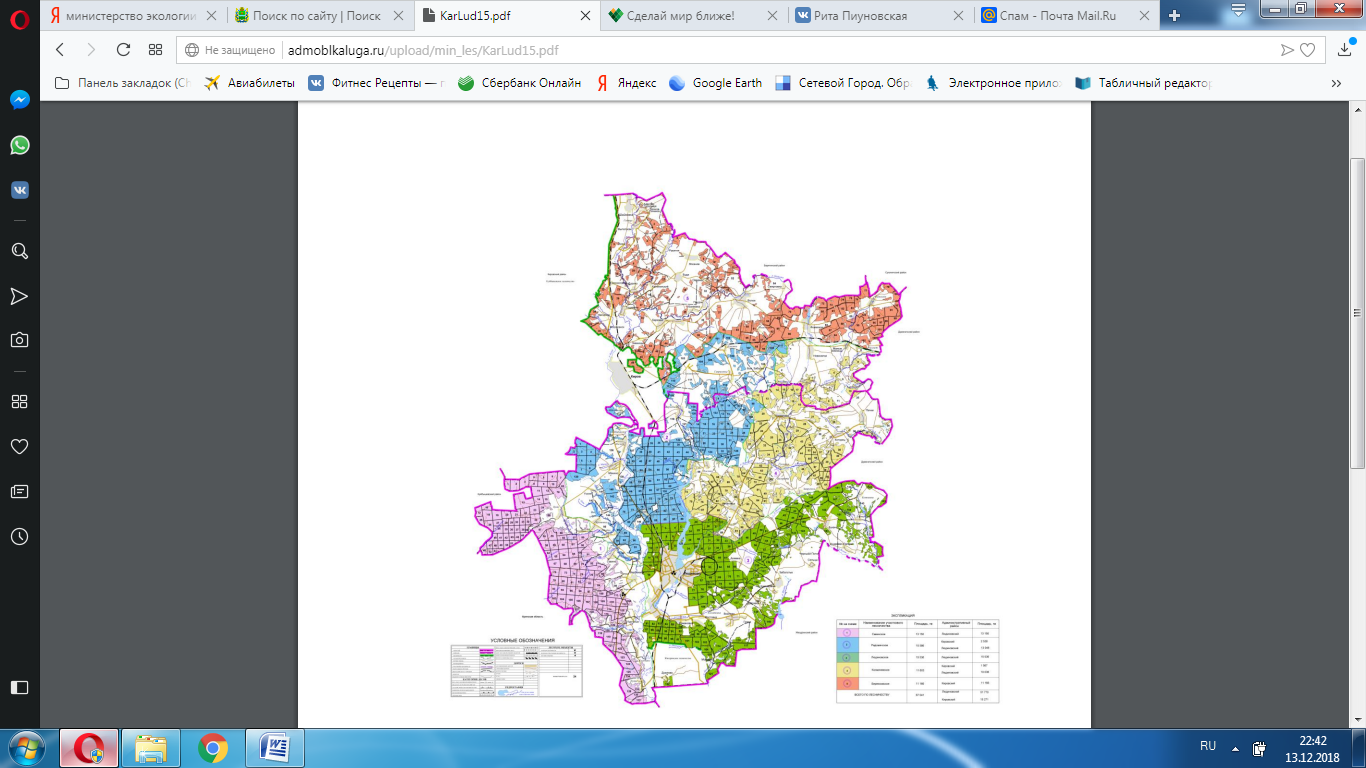 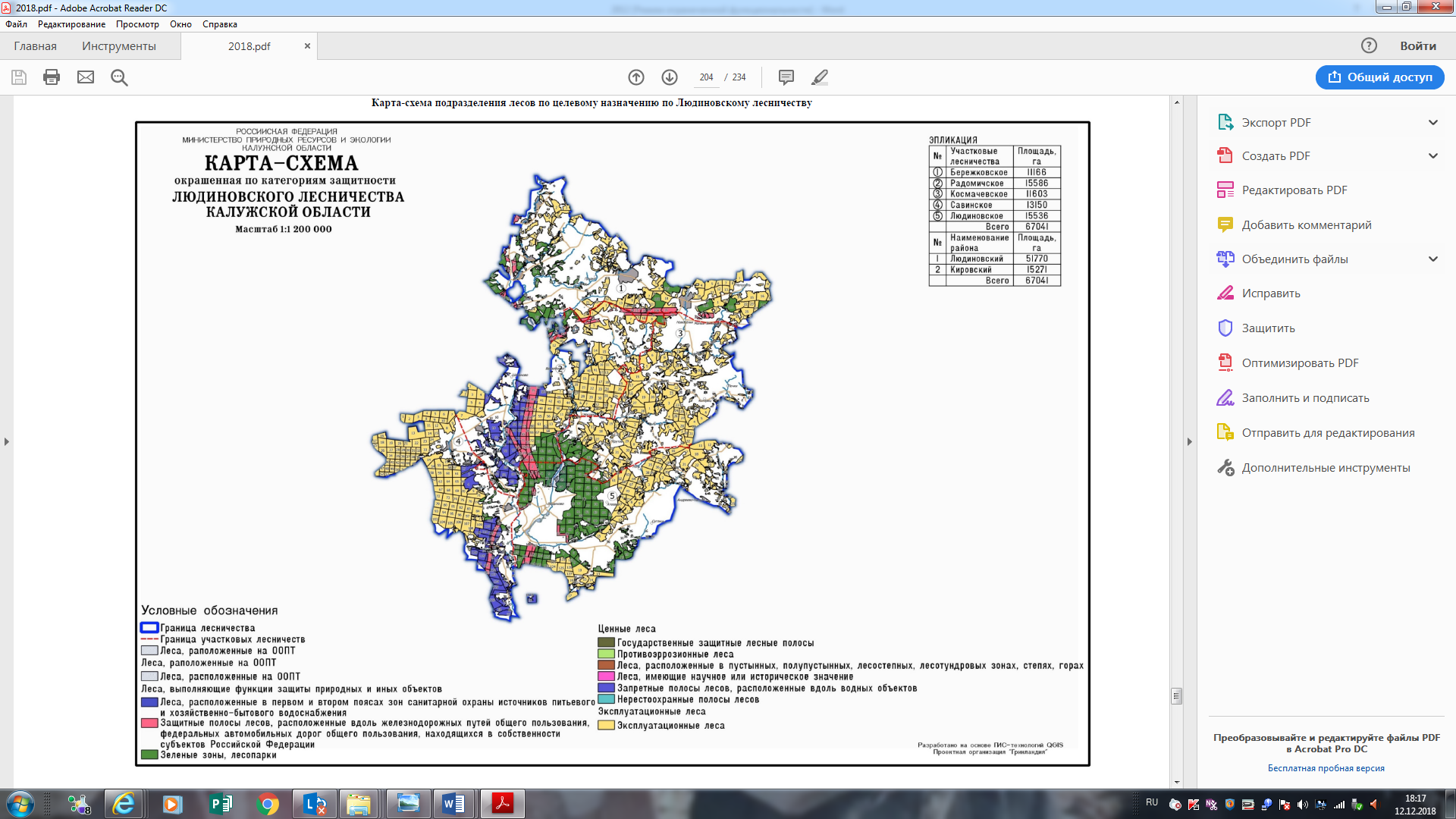 Приложение 4 Общий план территории мониторинга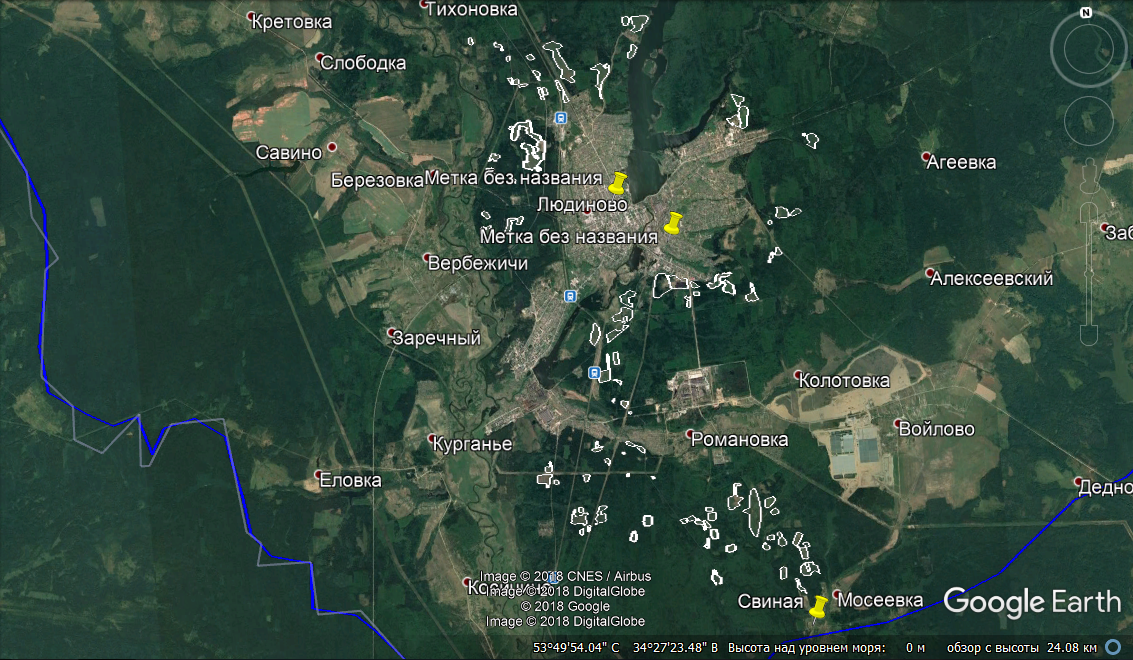 Приложение 5Сплошные вырубки леса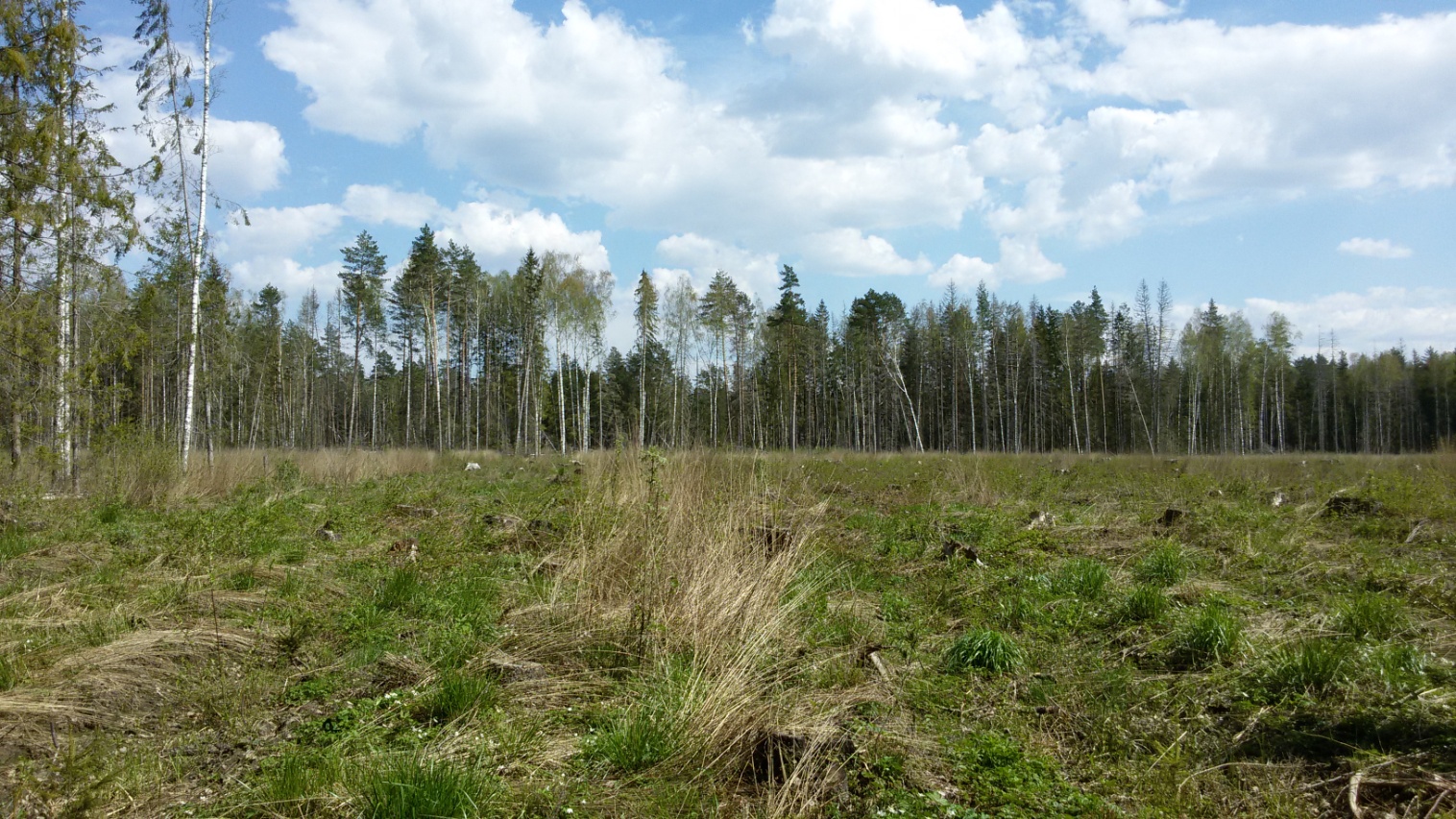 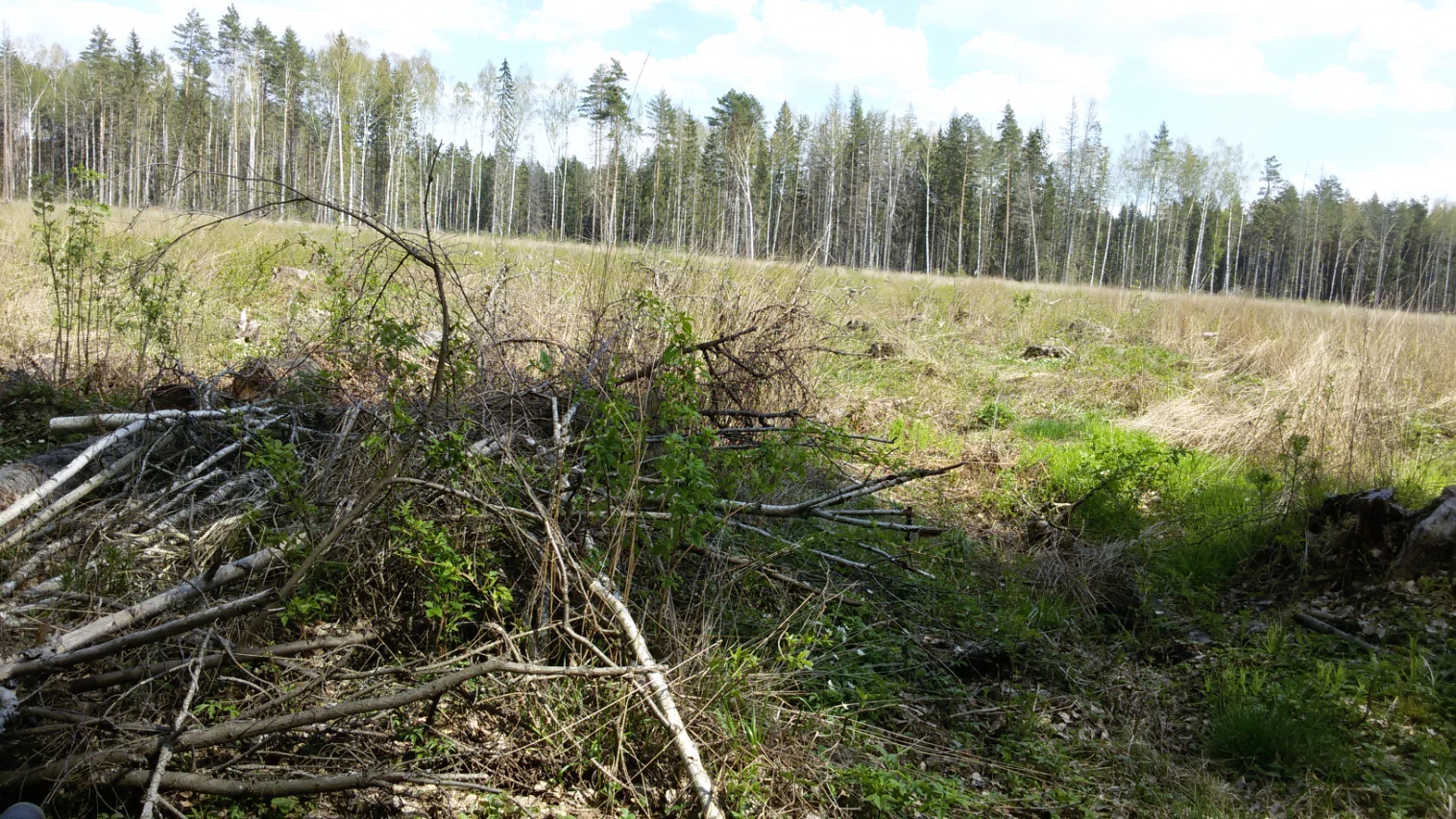 Приложение 6Лесовосстановительные мероприятия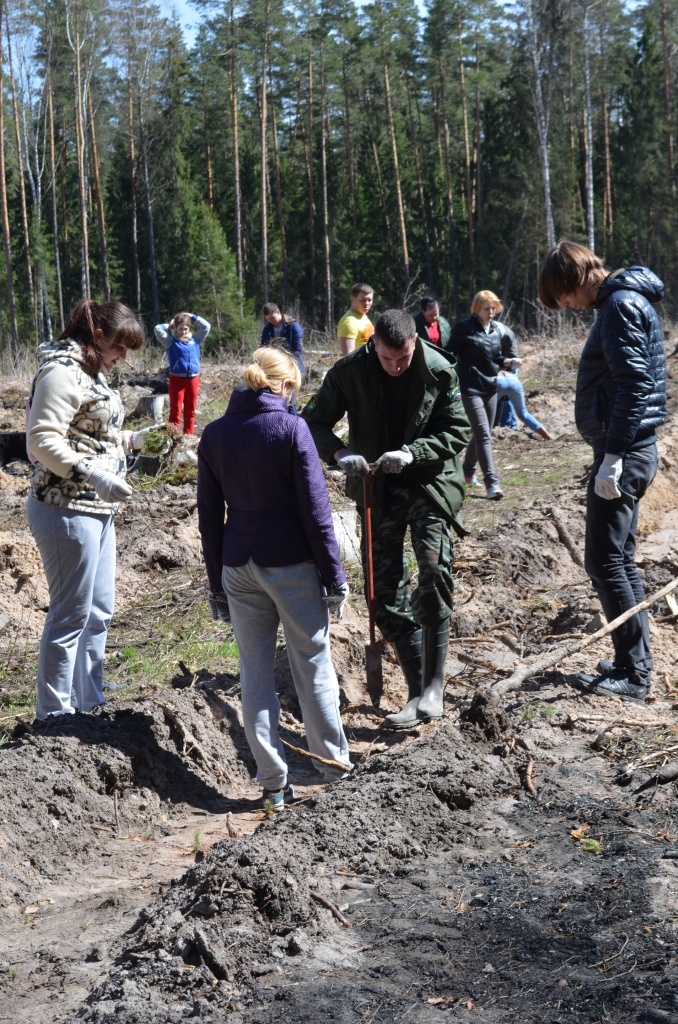 Акция «Лес Победы» 2015 г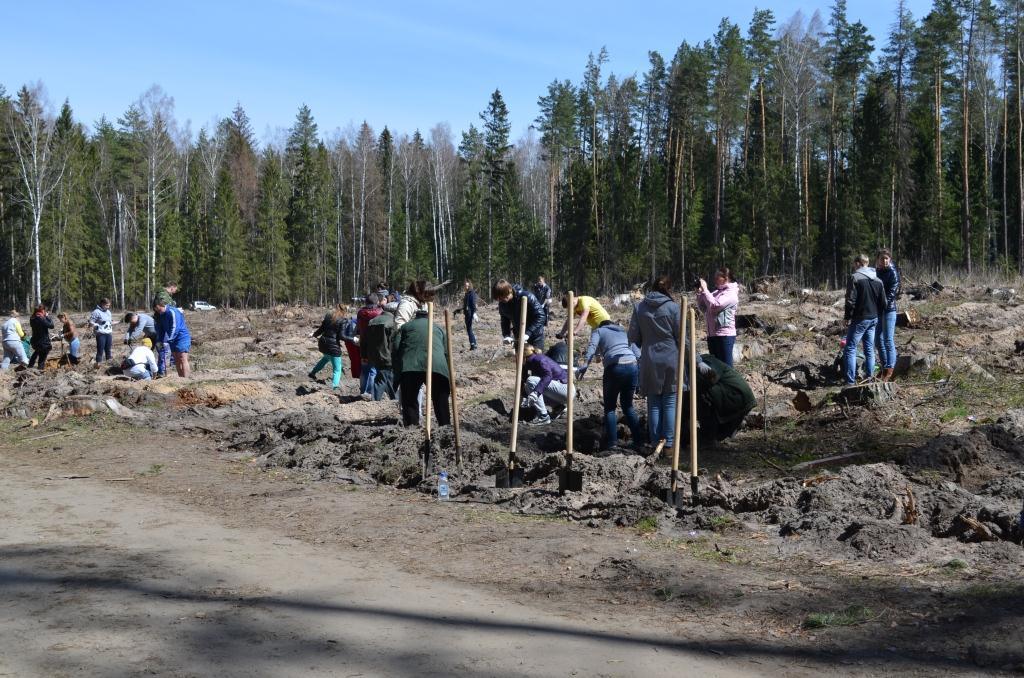 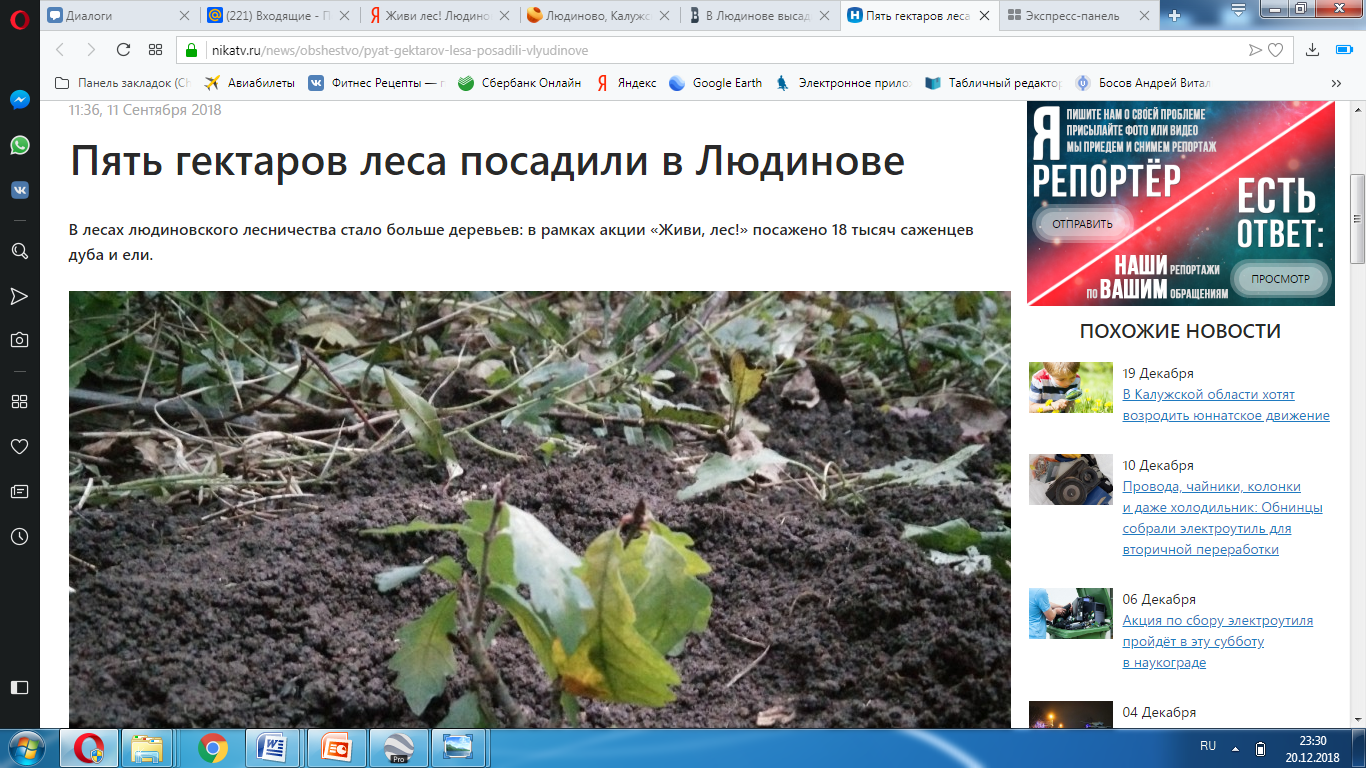 Акция «Живи лес!» 2018Введение     Лесные ресурсы Людиновского района Краткая характеристика лесничества Распределение лесов по целевому назначению и категориям защитных лесовХарактеристика имеющихся особо охраняемых природных территорий и объектовЗаготовка древесины как разрешенный вид использования лесов на территории лесничества с распределением по кварталам2. Мониторинг лесных массивов с помощью космических снимков2.1. Технология мониторинга вырубок леса с использованием космических снимков2.2. Результаты мониторинга вырубок лесов Людиновского лесничестваВыводыЗаключение                                                                                                                            Источники информацииПриложения  3556789911141516№ п/пНаименование участковых лесничествАдминистративный район (муниципальное образование)Перечень кварталовОбщая площадь, га1СавинскоеЛюдиновский1-137131502РадомичскоеЛюдиновский1-100, 118-14613048Кировский101-1172538Итого1-146155863ЛюдиновскоеЛюдиновский1-154155364КосмачевскоеЛюдиновский12-9110036Кировский1-111567Итого1-91116035БережковскоеКировский1-10211166Всего по лесничествуВсего по лесничествуВсего по лесничествуВсего по лесничеству67041В том числе: Людиновский административный районВ том числе: Людиновский административный районВ том числе: Людиновский административный районВ том числе: Людиновский административный район51770Кировский административный районКировский административный районКировский административный районКировский административный район15271Наименование ООПТПрофильКраткая характеристикаПлощадь, гаМестонахождениеОснование для отнесения к ООПТУрочище "Молевское"КомплексныйООПТ регионального значения0,8Космачевское кв. 33 выд. 6;Собрания Калужской областиот 18.05.1995 № 209 (в ред. Постановления Законодательного Собрания Калужской области от 20.09.2012 № 624); постановление Правительства Калужской области от 04.03.2016 № 146 [2.23]Озеро Ломподь КомплексныйООПТ регионального значения1484,7Людиновское кв. 5, 9, 13, 20, 24, 29, 34;Радомичское кв. 88, 129, 130;Космачевское кв. 74, 75, 87Постановление Законодательного Собрания Калужской области от 18.05.1995 № 209 (в ред. Постановления Законодательного Собрания Калужской области от 20.09.2012 № 624) [2.23]Луг "Калуганово"БотаническийООПТ регионального значения3,5Савинское кв. 114 выд.30; кв. 116 выд. 4Постановление законодательного собрания Калужской области № 209 от 18.05.1995 года[3,21]Лесной массив «Большаядубрава» (левый берег р. Болвыпротив с. Погост)БотаническийПамятник природы региональногозначения25,9Радомичскоелесничествокв. 52 выд. 6;кв. 58 выд. 3, 8, 9, 11[4,18]Виды разрешенного использования лесовНаименование участкового лесничестваПеречень кварталов или их частейПлощадь, гаЗаготовка древесиныПри сплошных рубках спелых и перестойных лесных насажденийПри сплошных рубках спелых и перестойных лесных насажденийПри сплошных рубках спелых и перестойных лесных насажденийЗаготовка древесиныСавинскоеКв.2-8,10,12-16, 19-25,29-30,35-39,42-45,48-53,58,72,77, 78,84-86, 94, 96, 97,104-109,128; Части кв.1, 9, 11, 17, 18, 26-28, 33, 34, 40, 41, 46-47, 54-57, 59-63, 70, 71,73-76,79-83,87, 88, 91-93, 95, 103, 127, 1309229,6Заготовка древесиныРадомичскоеКв. 2-8, 13, 18-19, 21, 22, 24-26, 28-34, 41-42, 55, 56, 61, 62, 97-100, 106, 111, 115, 128; Части кв.1, 9-12, 14-17, 20, 23, 27, 37, 38, 43, 44, 47-51, 54, 57, 60, 66-68, 72, 79, 96, 101-105, 107-110, 112-114, 116, 118-127, 129, 131, 132, 1398396,4Заготовка древесиныЛюдиновскоеКв. 42, 56, 58, 98-100, 103, 128, 130, 131, 133, 137, 141, 146;Части кв. 41, 43-55, 57, 101, 102, 104, 114, 117-121, 123-127, 129, 132, 134-136, 142-145, 147-154 6212,9Заготовка древесиныКосмачевскоеКв. 5, 6, 11, 18, 20-26, 28, 30-33, 39, 40, 43, 44, 47, 48, 50,52-54, 58-61,63, 65, 67, 69, 71-73, 77-79, 82, 83, 86; Части кв. 1-4, 7-10, 12-17, 19, 27, 29, 34-38, 41, 42, 45, 46, 49,51, 55-57, 62, 64, 66, 68, 70, 80, 81, 84, 89-919970Заготовка древесиныБережковскоеКв. 2, 4, 9, 10, 12, 14, 15, 18, 37-39, 42, 56-61,63, 73-84, 91,92, 96, 98, 101 Части кв. 1, 3, 5-8, 11, 20, 21, 32, 33, 48, 52-55, 62, 64-69, 71, 72, 86, 88-90, 93, 94, 97, 100, 102  6828,3Заготовка древесиныИтого40637,2Заготовка древесиныПри рубках погибших и поврежденных насаждений и прочих рубкахПри рубках погибших и поврежденных насаждений и прочих рубкахПри рубках погибших и поврежденных насаждений и прочих рубкахЗаготовка древесиныСавинскоеКв. 1-13713150Заготовка древесиныРадомичскоеКв. 1-14615586Заготовка древесиныЛюдиновскоеКв. 1-15415536Заготовка древесиныКосмачевскоеКв. 1-9111603Заготовка древесиныБережковскоеКв. 1-10211166Заготовка древесиныИтого67041При выборочных рубках спелых и перестойных насаждений и рубках ухода за лесамиПри выборочных рубках спелых и перестойных насаждений и рубках ухода за лесамиПри выборочных рубках спелых и перестойных насаждений и рубках ухода за лесамиСавинскоеКв.2-8, 10, 12-16, 19-25, 29-32, 34-39, 42-45, 48-53, 58, 64, 67, 72, 77, 78, 84-86, 94, 96, 97, 104-110, 113, 118, 128, 134; Части кв. 1, 9, 11, 17, 18, 26-28, 33, 40, 41, 46, 47, 54-57, 59-63, 65, 66, 68-71, 73-76, 79-83, 87-93, 95, 98-103, 111, 112, 114-117, 119-127, 129-133, 135-13711657,6РадомичскоеКв. 3-8, 13, 17-19, 21, 22, 24-26, 28-34, 36, 39, 41, 42, 51, 55, 56, 61, 62, 66, 72, 73, 87, 93, 97-100, 106, 111, 114, 115, 126, 128, 139-140;Части кв. 1, 2, 9-12, 14-16, 20, 23, 27, 35, 37, 38, 40, 43-50, 52-54, 57-60, 63-65, 67-71, 74-86, 88-92, 94-96,  101-105, 107-110, 112, 113, 116-125, 127, 129-138,141-14612735,9ЛюдиновскоеКв. 12, 16, 17, 21, 22, 26, 27, 38, 42, 56, 58, 60, 64, 71, 73, 74, 87, 88, 90, 91, 93, 95-100, 103, 105, 112, 113, 115-118, 128, 130, 131, 133, 137, 139-141, 146; Части кв. 1-11, 13-15, 18-20, 23-25, 28-37, 39-41, 43-55, 57, 59, 61-63, 65-70, 72, 75-86, 89, 92, 94, 101, 102, 104, 106-111, 114, 119-127, 129, 132, 134-136, 138, 142-145, 147-154, 11664,1КосмачевскоеКв. 5, 6, 11, 18, 20-26, 28, 30-33, 39, 40, 43, 44, 47-55, 58-61, 63, 65, 67, 69, 71-73,76-86; Части кв. 1-4, 7-10, 12-17, 19, 27, 29, 34-38, 41, 42, 45, 46, 56, 57, 62, 64, 66, 68, 70, 74, 75, 87-91 11175,7БережковскоеКв. 2, 4, 8-10, 12, 14-16, 18, 25, 27, 32, 35, 37-39, 42-47, 49, 56-64, 70, 72-84, 91, 92, 95, 96, 98, 99, 101; Части кв. 1, 3, 5-7, 11, 13, 17, 19-24, 26, 28-31, 33, 34, 36, 40, 41, 48, 50-55, 65-69, 71, 85-90, 93, 94, 97, 100, 10210632Итого57865,3№вырубкиУчасток лесничества№ кварталаПлощадь вырубки (га)Площадь вырубки (га)Площадь вырубки (га)Примечания№вырубкиУчасток лесничества№ квартала200820132018Примечания3Радомческий900,520,5238,3Сплошная вырубкаПоврежденные леса 25Радомческий9400,14,1Сплошная вырубкаПоврежденные леса 26Радомческий94002,2Сплошная вырубкаПоврежденные леса 27Радомческий9300,578,3Сплошная вырубкаПоврежденные леса 28Радомческий91006Сплошная вырубкаПоврежденные леса Итого01,1958,957,71№вырубкиУчасток лесничества№ кварталаПлощадь вырубки (га)Площадь вырубки (га)Площадь вырубки (га)Примечания№вырубкиУчасток лесничества№ квартала200820132018Примечания29Людиновский8501221,1Сплошная вырубкаПоврежденные леса36Людиновский9,1205,328,2Сплошная вырубкаПоврежденные леса38Людиновский120024Сплошная вырубкаПоврежденные леса40Людиновский7,803,53,5Сплошная вырубкаПоврежденные леса41Людиновский1103,87,8Сплошная вырубкаПоврежденные леса42Людиновский02,14Сплошная вырубкаПоврежденные лесаИтого026,788,661,9№вырубкиУчасток лесничества№ кварталаПлощадь вырубки (га)Площадь вырубки (га)Площадь вырубки (га)Примечания№вырубкиУчасток лесничества№ квартала200820132018Примечания35Людиновский68,105007,5Сплошная вырубкаПоврежденные лесаНаходится в водоохранной зоне 39Людиновский36014,720Сплошная вырубкаПоврежденные лесаНаходится в водоохранной зоне Итого14,727,512,8№вырубкиУчасток лесничества№ кварталаПлощадь вырубки (га)Площадь вырубки (га)Площадь вырубки (га)Примечания№вырубкиУчасток лесничества№ квартала200820132018Примечания37Людиновский630024Выборочная рубкаПоврежденные лесаИтого2424№вырубкиУчасток лесничества№ кварталаПлощадь вырубки (га)Площадь вырубки (га)Площадь вырубки (га)Примечания№вырубкиУчасток лесничества№ квартала200820132018Примечания1Людиновский63006Сплошная вырубкаПоврежденные леса2Людиновский590,520,526,5Сплошная вырубкаПоврежденные леса32Людиновский6702,25,3Сплошная вырубкаПоврежденные леса33Людиновский79005,5Сплошная вырубкаПоврежденные лесаИтого2,7223,320,58№вырубкиУчасток лесничества№ кварталаПлощадь вырубки (га)Площадь вырубки (га)Площадь вырубки (га)Примечания№вырубкиУчасток лесничества№ квартала200820132018Примечания23Людиновский79029,1Сплошная вырубкаПоврежденные леса24Людиновский79003,3Сплошная вырубкаПоврежденные леса30Людиновский79,80013,532,4Сплошная вырубкаПоврежденные леса31Людиновский106,10905,330,3Сплошная вырубкаПоврежденные лесаИтого20,875,154,3№вырубкиУчасток лесничества№ кварталаПлощадь вырубки (га)Площадь вырубки (га)Площадь вырубки (га)Примечания№вырубкиУчасток лесничества№ квартала200820132018Примечания4Людиновский68004,3Сплошная вырубкаПоврежденные леса 20Людиновский8302,37,1Сплошная вырубкаПоврежденные леса 21Людиновский8307,49,4Сплошная вырубкаПоврежденные леса 22Людиновский82007,7Сплошная вырубкаПоврежденные леса 29Людиновский8501221,1Сплошная вырубкаПоврежденные леса Итого21,749,627,9№вырубкиУчасток лесничества№ кварталаПлощадь вырубки (га)Площадь вырубки (га)Площадь вырубки (га)Примечания№вырубкиУчасток лесничества№ квартала200820132018Примечания5Людиновский68002,7Сплошная вырубкаПоврежденные леса 6Людиновский9203,23,2Сплошная вырубкаПоврежденные леса 7Людиновский9101,41,4Сплошная вырубкаПоврежденные леса 8Людиновский9202,82,8Сплошная вырубкаПоврежденные леса 9Людиновский96004,5Сплошная вырубкаПоврежденные леса 10Людиновский111021,126,7Сплошная вырубкаПоврежденные леса 11Людиновский111001,9Сплошная вырубкаПоврежденные леса 12Людиновский11104,54,5Сплошная вырубкаПоврежденные леса 13Людиновский111055Сплошная вырубкаПоврежденные леса 14Людиновский11102,32,3Сплошная вырубкаПоврежденные леса 15Людиновский11001,35,5Сплошная вырубкаПоврежденные леса 16Людиновский100004Сплошная вырубкаПоврежденные леса 17Людиновский137004Сплошная вырубкаПоврежденные леса 18Людиновский11204,58,7Сплошная вырубкаПоврежденные леса 19Людиновский112002,7Сплошная вырубкаПоврежденные леса Итого46,179,933,8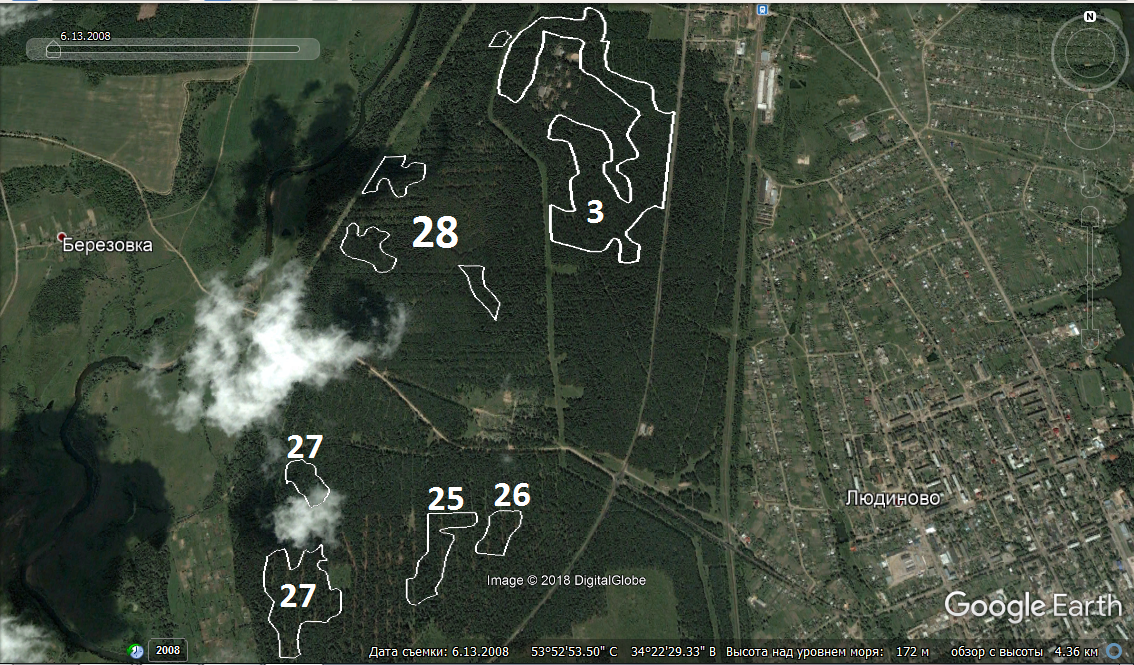 Радомческий участок, кварталы 91,92,92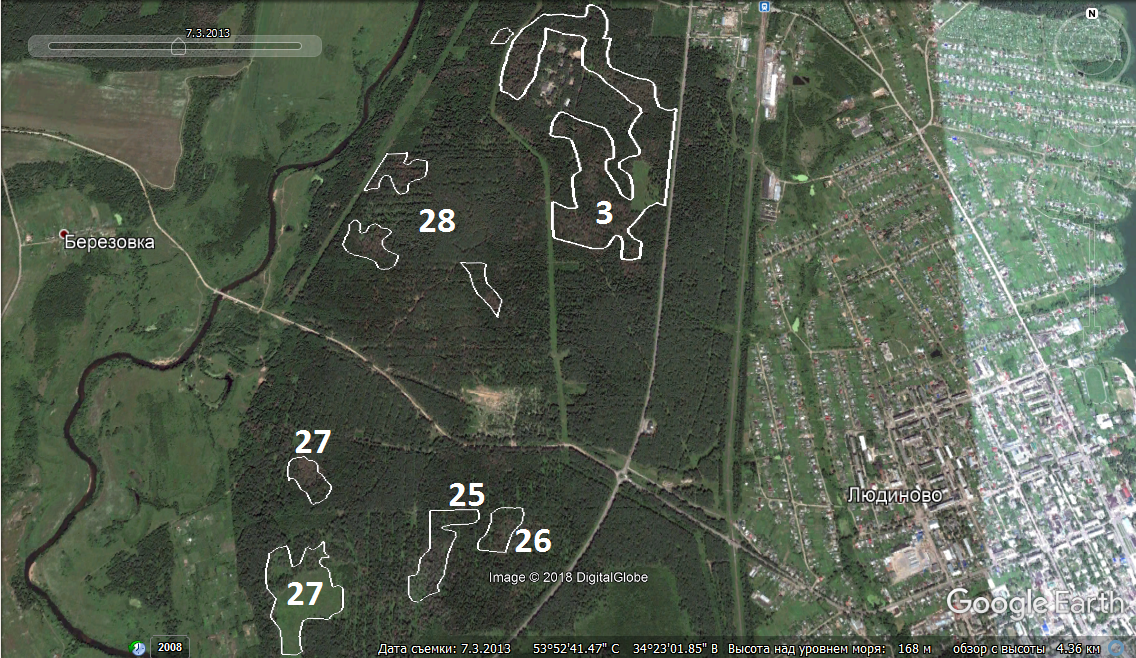 Радомческий участок, кварталы 91,92,92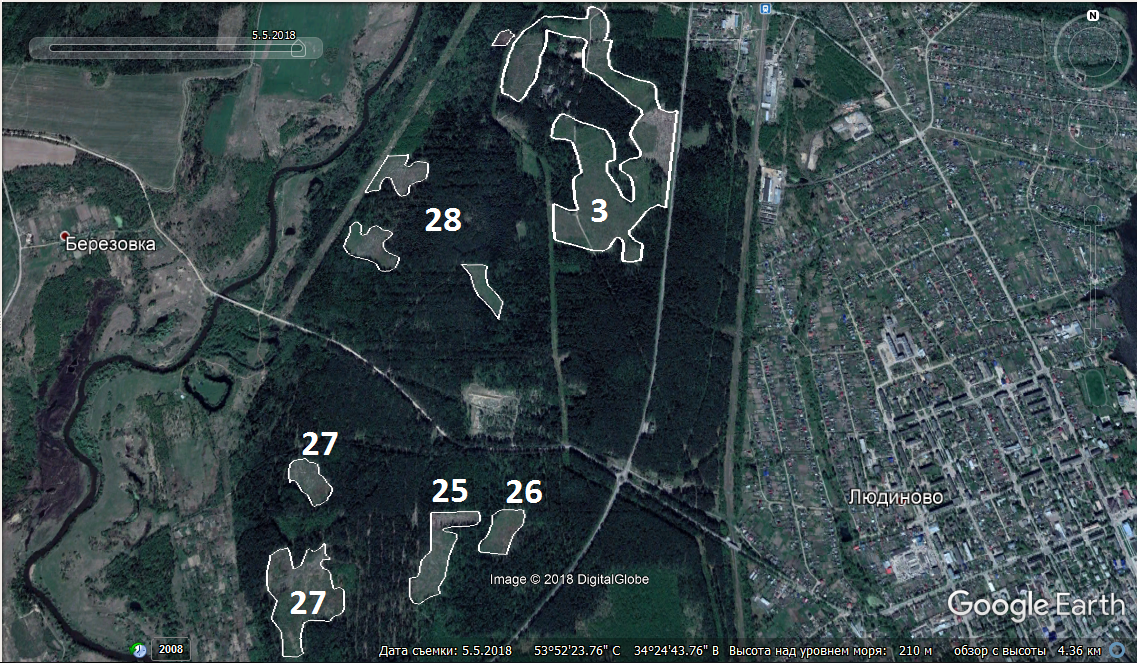 Радомческий участок, кварталы 91,92,92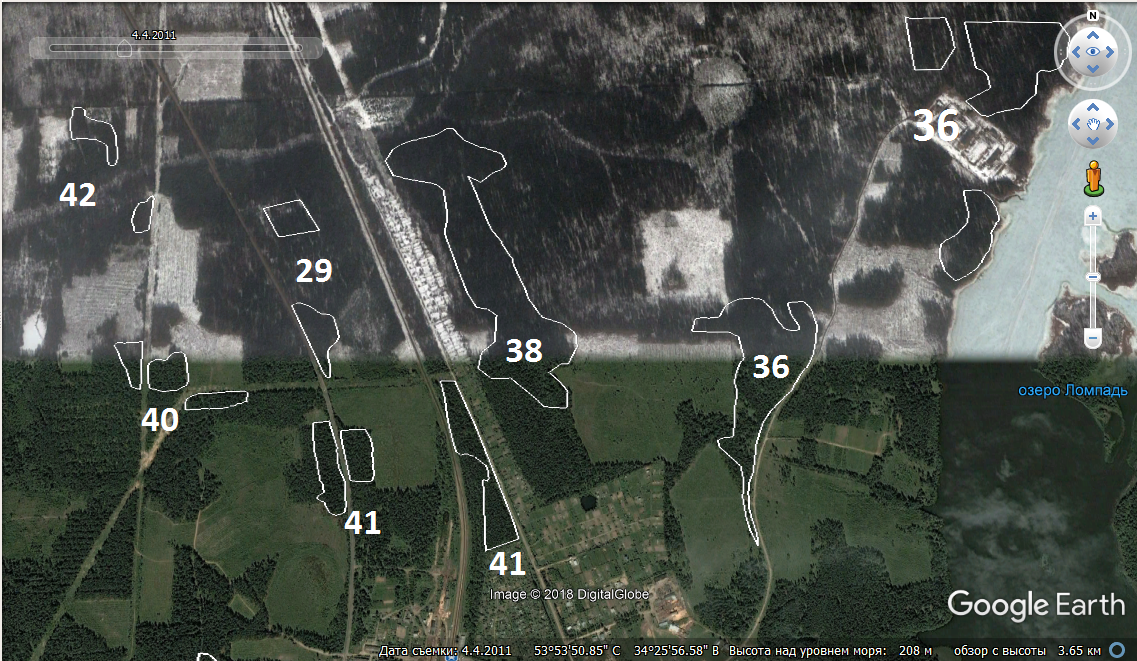 Людиновский участок, кварталы 7,8,9,11,12,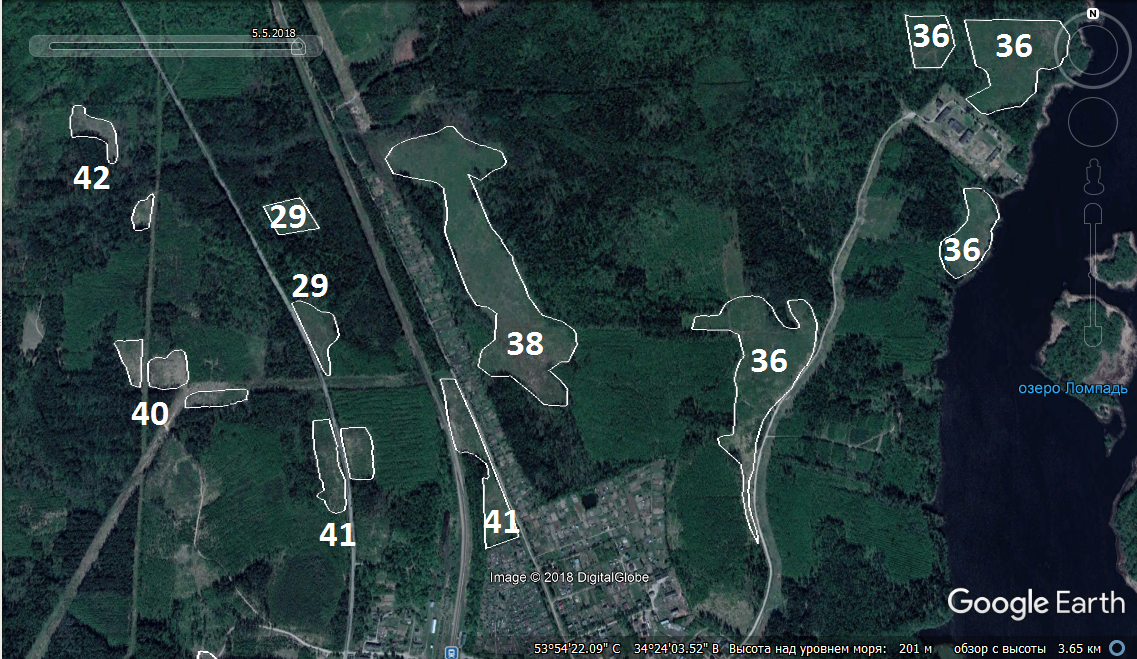 Людиновский участок, кварталы 7,8,9,11,12,Людиновский участок, кварталы 7,8,9,11,12,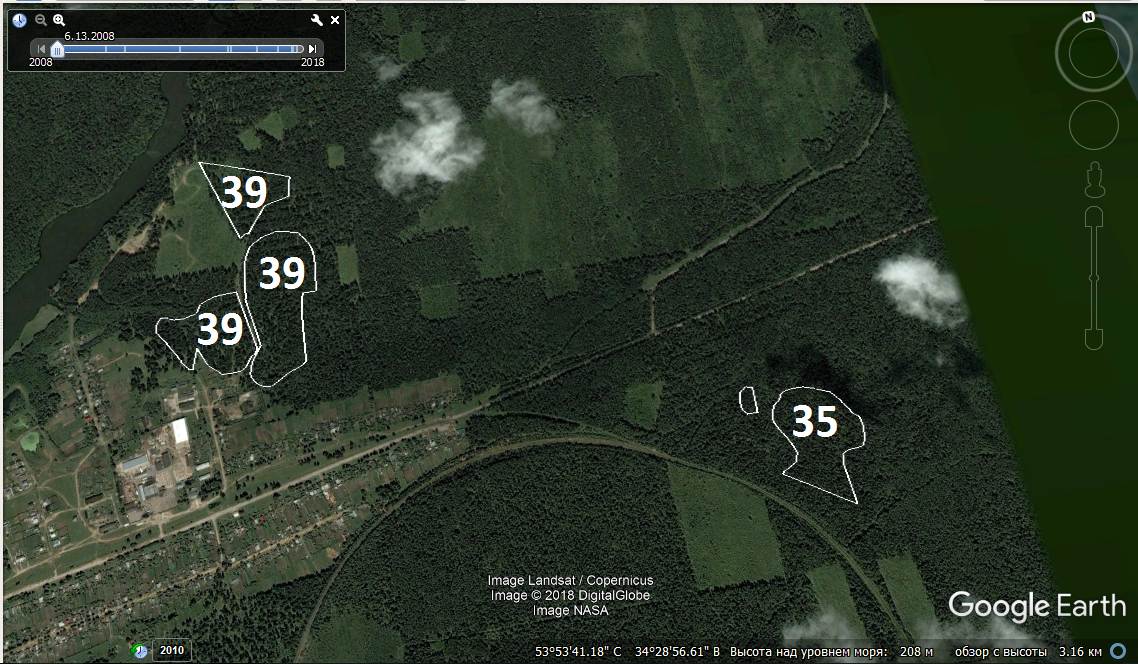 Людиновский участок, кварталы 36,68,105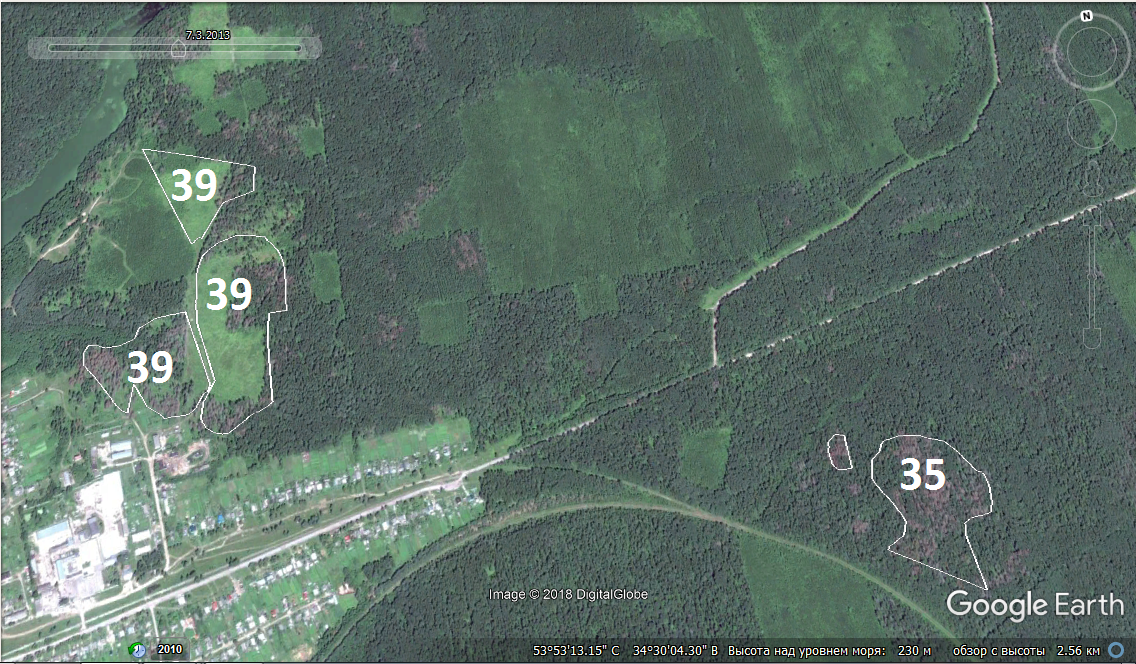 Людиновский участок, кварталы 36,68,105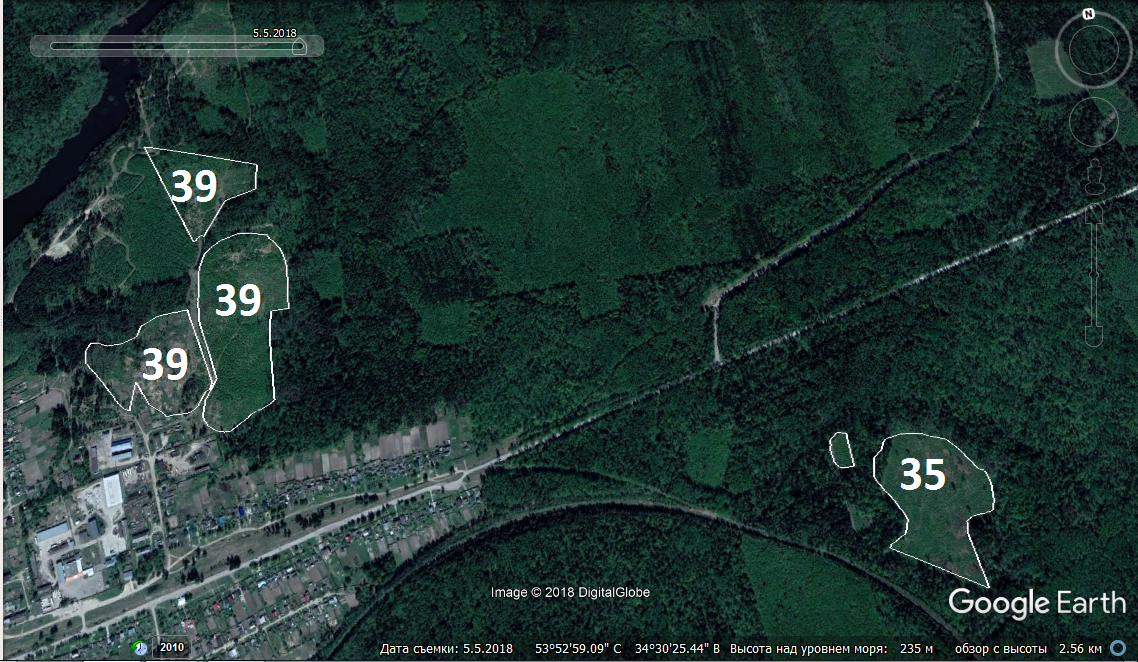 Людиновский участок, кварталы 36,68,105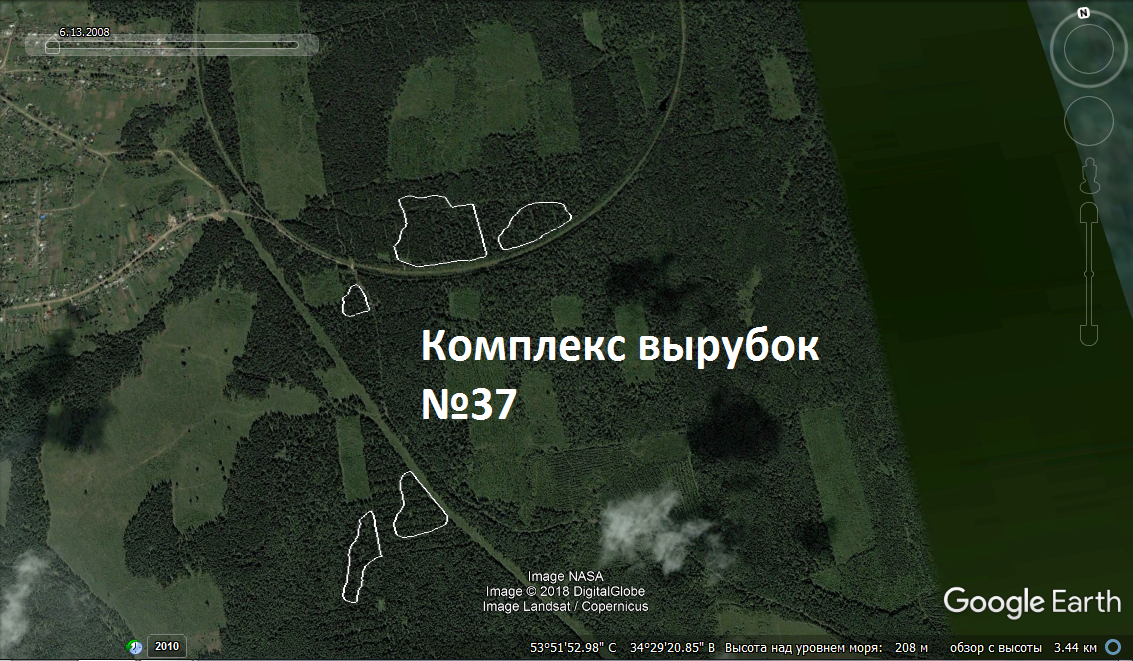 Людиновский участок, квартал 37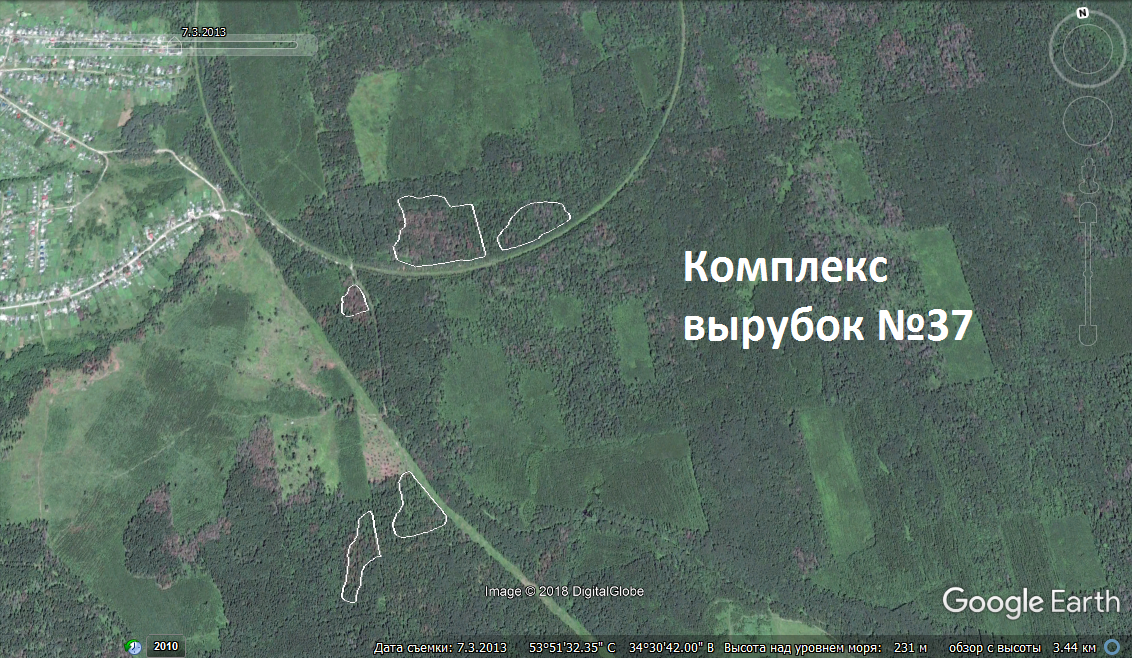 Людиновский участок, квартал 37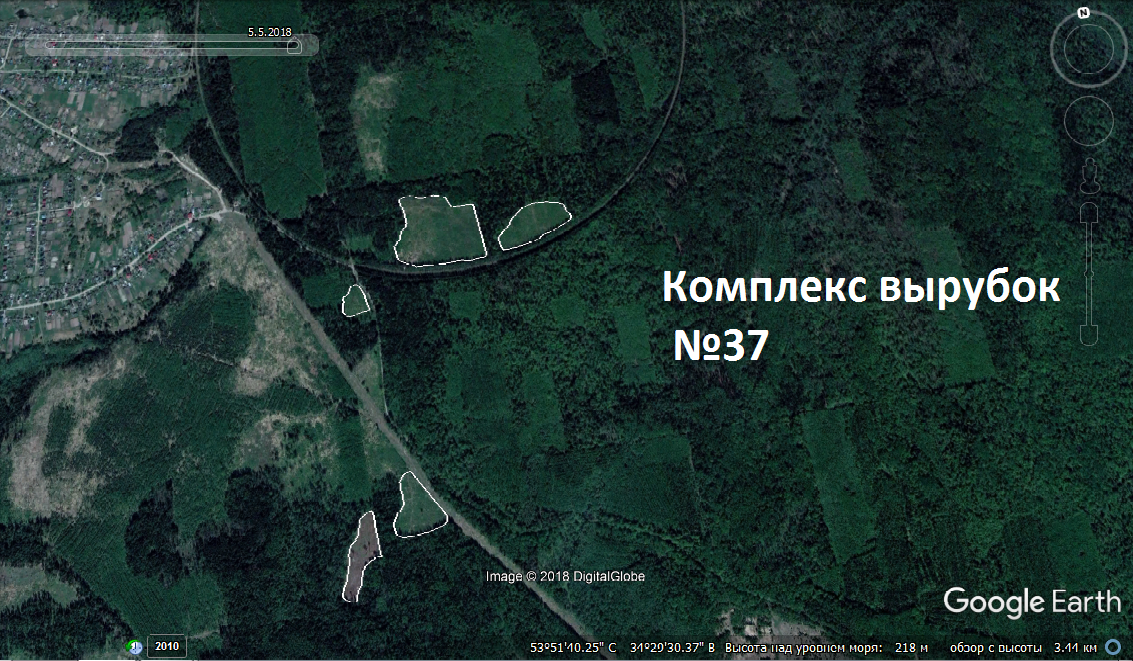 Людиновский участок, квартал 37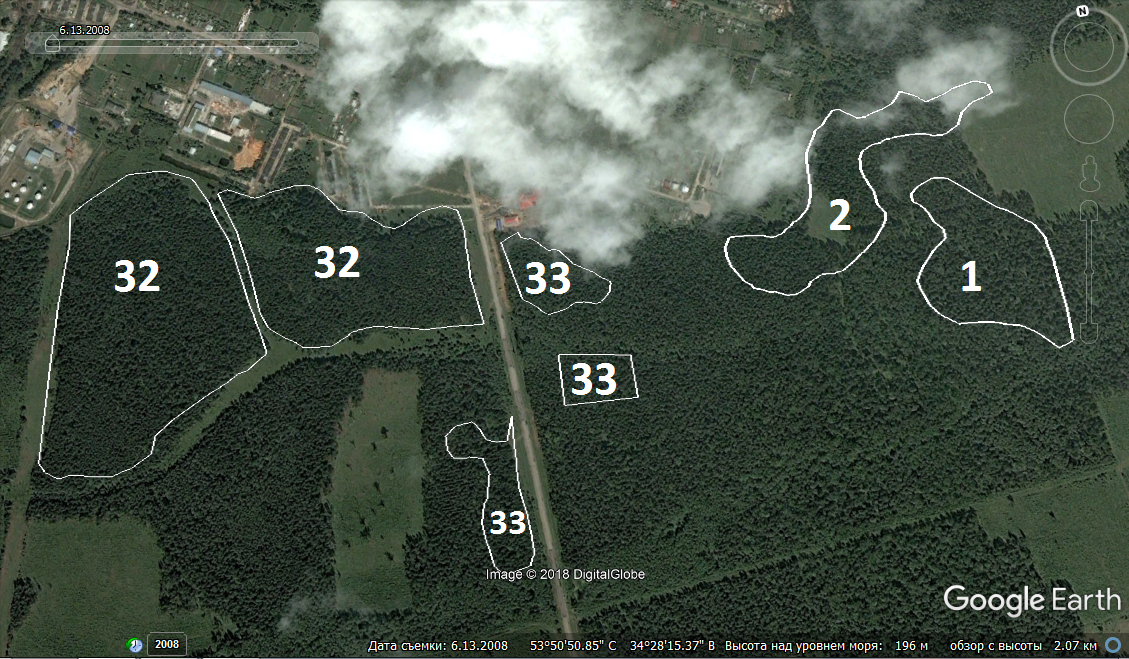 Людиновский участок, кварталы 59,63,67,79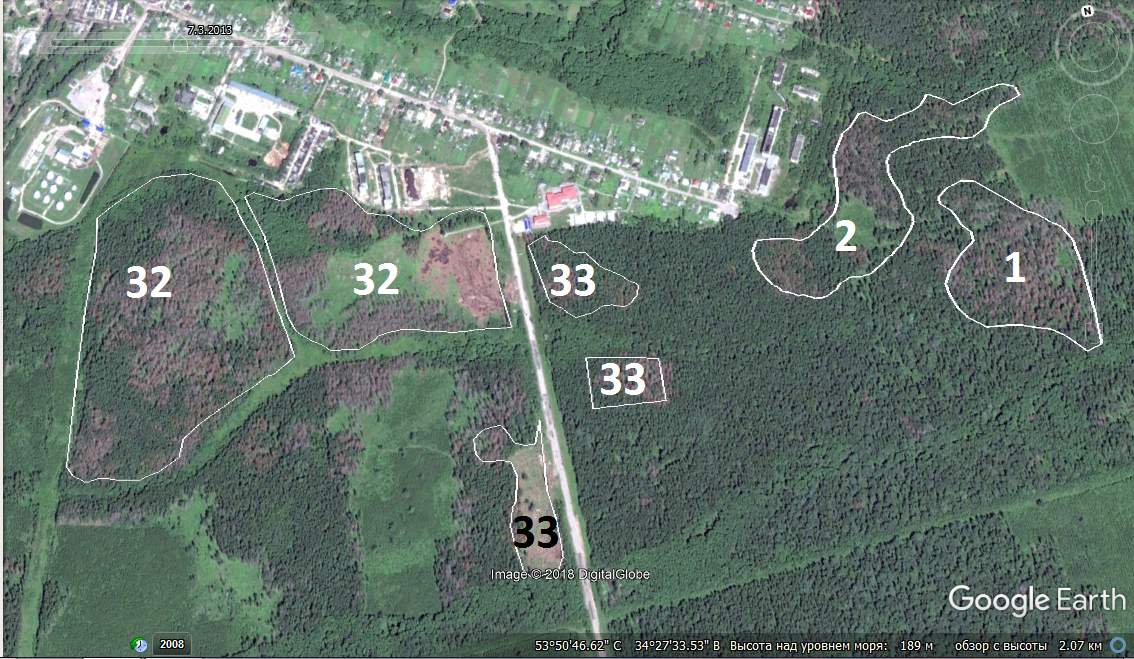 Людиновский участок, кварталы 59,63,67,79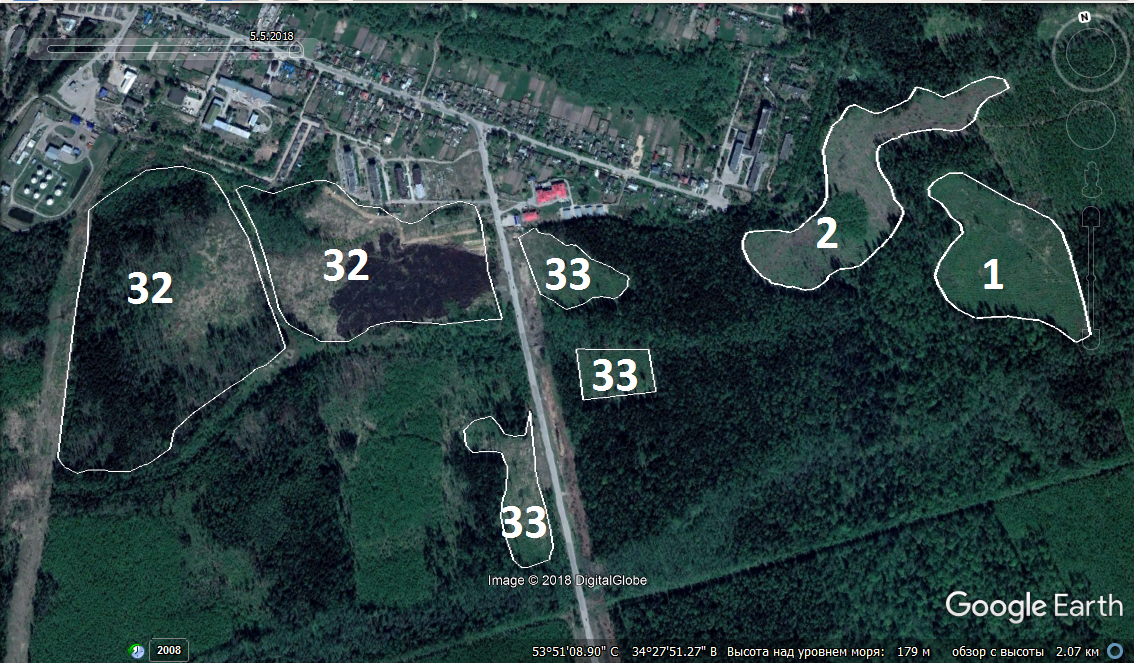 Людиновский участок, кварталы 59,63,67,79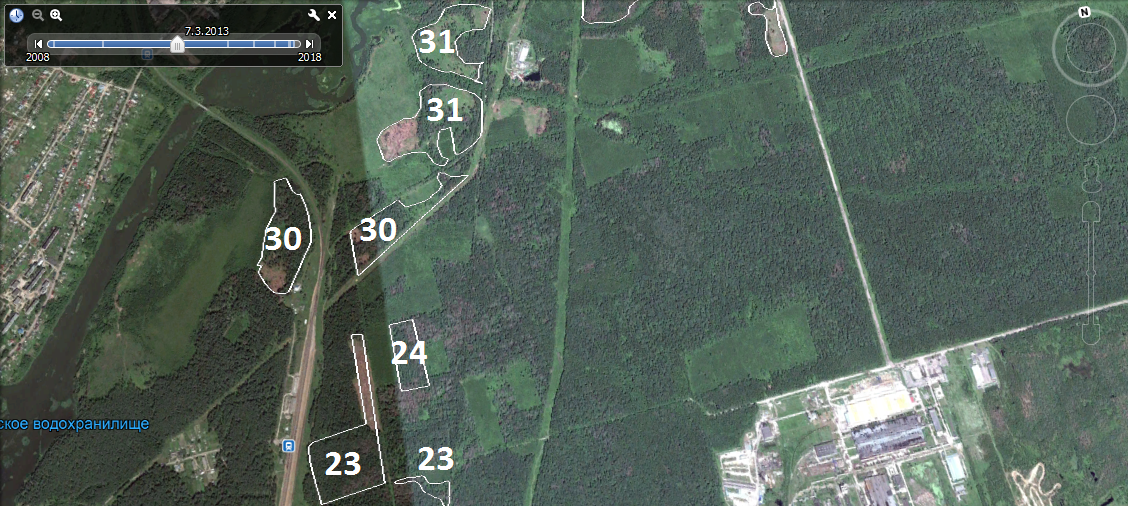 Людиновский участок, кварталы 79,80,82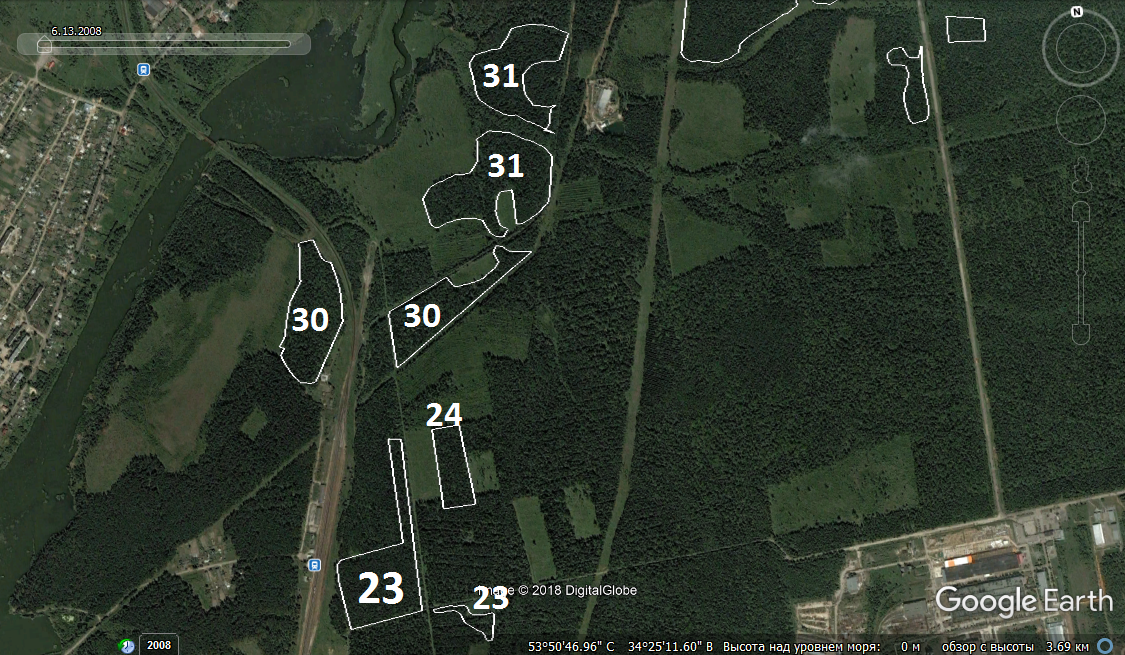 Людиновский участок, кварталы 79,80,82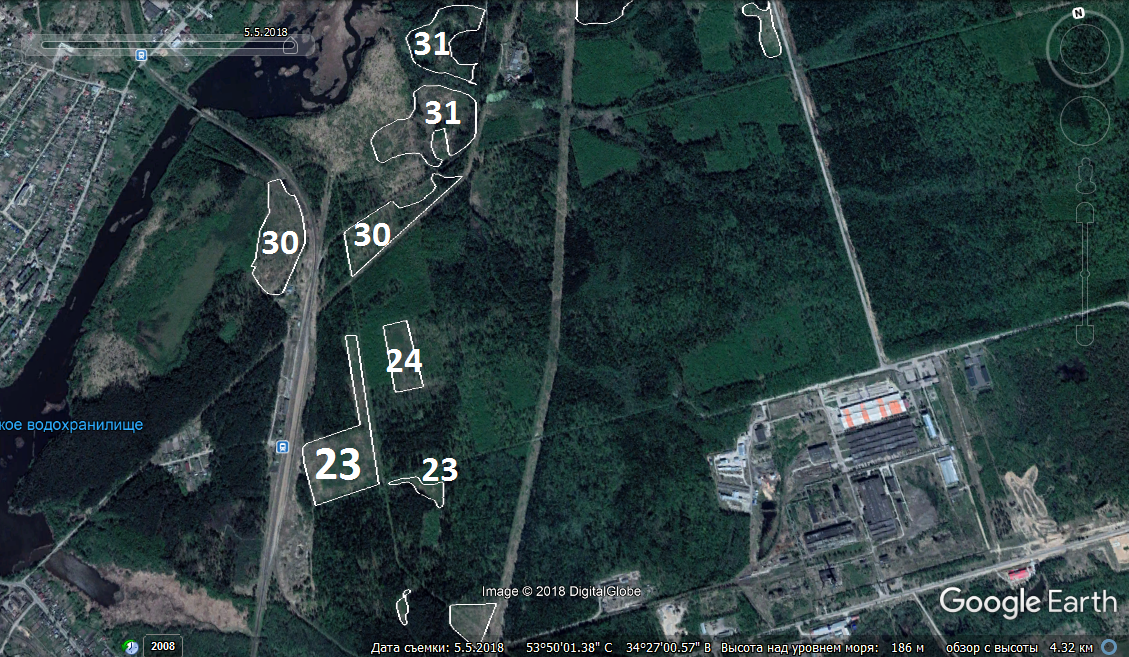 Людиновский участок, кварталы 79,80,82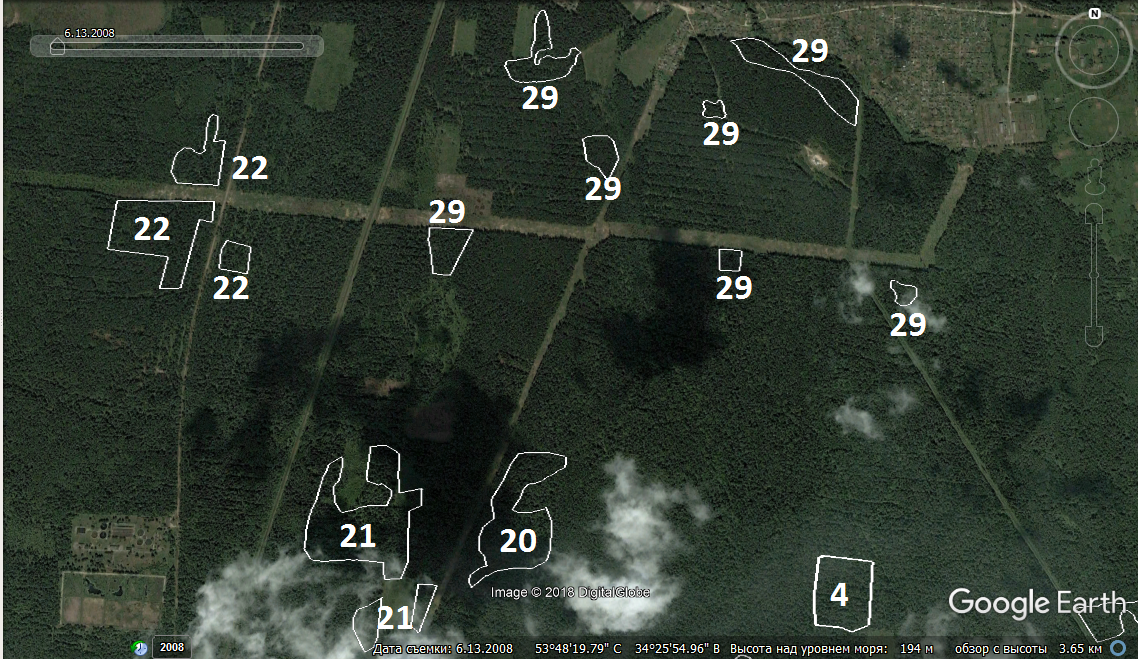 Людиновский участок, кварталы 68,82,83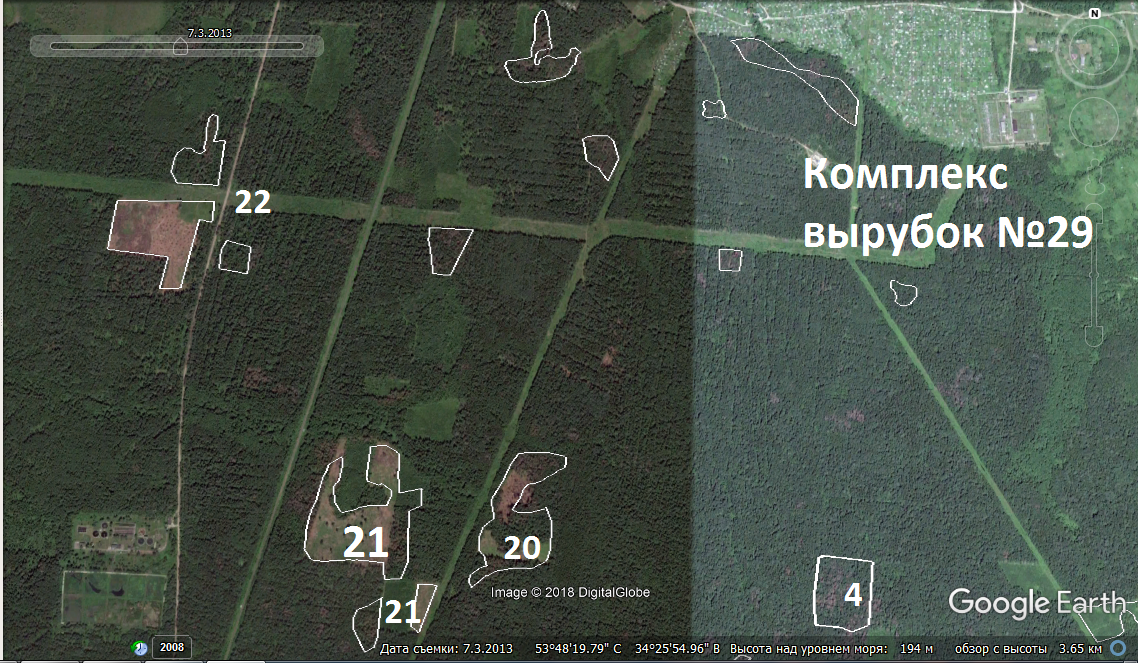 Людиновский участок, кварталы 68,82,83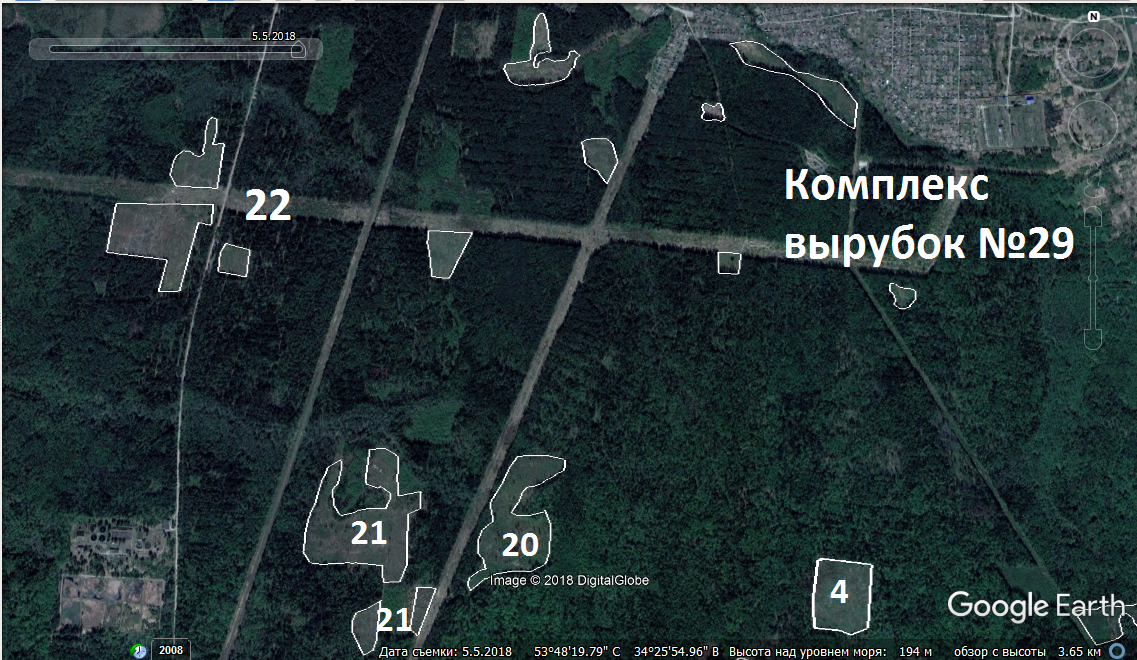 Людиновский участок, кварталы 68,82,83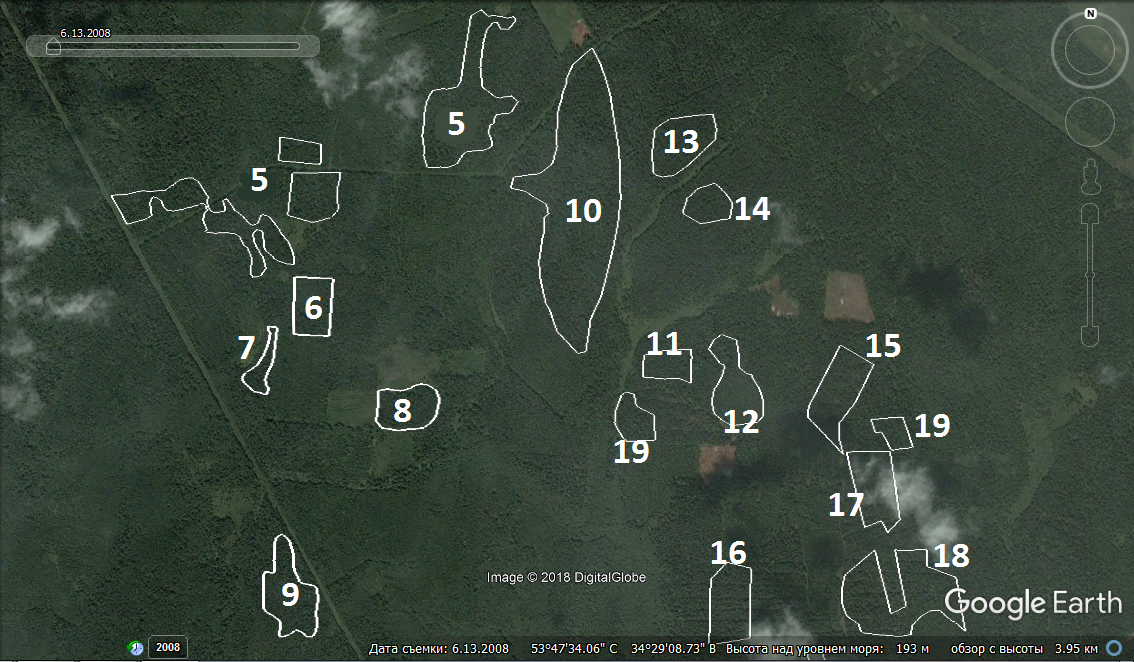 Людиновский участок, кварталы 68,91,92,100,110,111,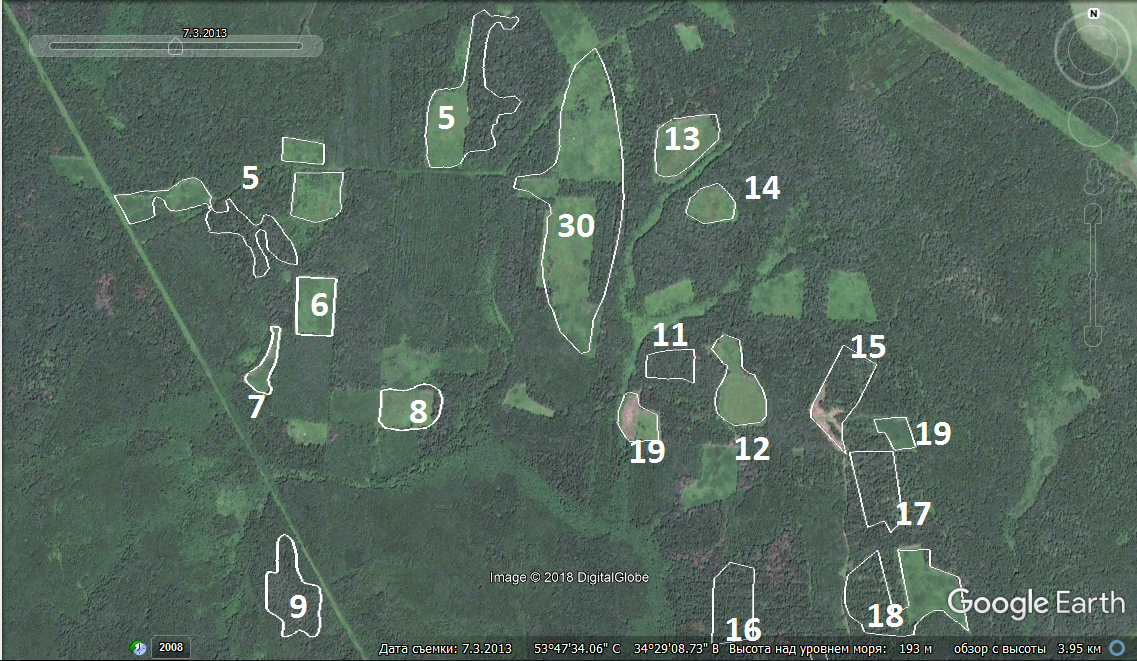 Людиновский участок, кварталы 68,91,92,100,110,111,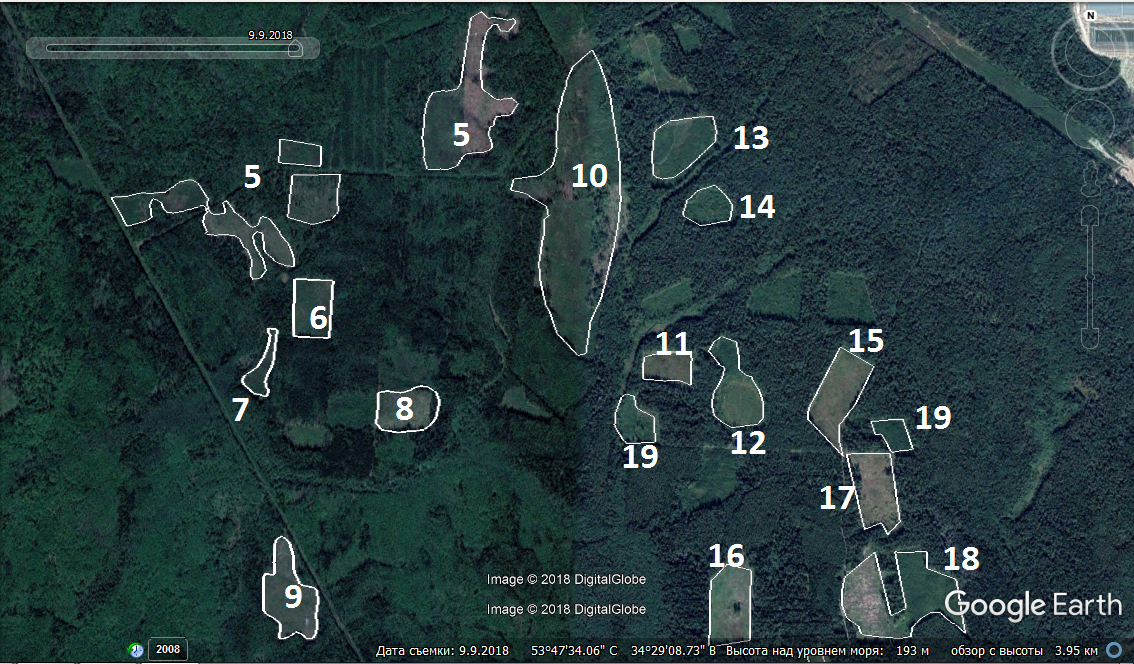 Людиновский участок, кварталы 68,91,92,100,110,111,